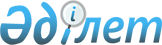 Об утверждении перечня субсидируемых пестицидов и норм субсидий, а также объемов бюджетных средств на субсидирование пестицидов на 2021 годПостановление акимата Павлодарской области от 27 мая 2021 года № 142/4. Зарегистрирован в Министерстве юстиции Республики Казахстан 31 мая 2021 года № 22873
      В соответствии с подпунктом 1-1) статьи 9 Закона Республики Казахстан "О защите растений", пунктом 78 Правил субсидирования повышения урожайности и качества продукции растениеводства, утвержденных приказом Министра сельского хозяйства Республики Казахстан от 30 марта 2020 года № 107, акимат Павлодарской области ПОСТАНОВЛЯЕТ:
      1. Утвердить прилагаемый перечень субсидируемых пестицидов и нормы субсидий на 1 литр (килограмм) пестицидов, а также объемы бюджетных средств на субсидирование пестицидов на 2021 год в размере 1 472 422 000 (один миллиард четыреста семьдесят два миллиона четыреста двадцать две тысячи) тенге.
      2. Государственному учреждению "Управление сельского хозяйства Павлодарской области" в установленном законодательством порядке обеспечить:
      государственную регистрацию настоящего постановления в органах юстиции;
      размещение настоящего постановления на интернет-ресурсе акимата Павлодарской области.
      3. Контроль за исполнением настоящего постановления возложить на заместителя акима области Байханова А.К.
      4. Настоящее постановление вводится в действие со дня его первого официального опубликования. Перечень субсидируемых пестицидов и нормы субсидий на 1 литр
(килограмм) пестицидов
      Примечание: * препараты, имеющие государственную регистрацию двойного назначения и используемые, как гербицид и десикант;
      ** препараты, имеющие государственную регистрацию двойного назначения и используемые, как инсектицид и как препараты, разрешенные для применения против вредителей запасов в складских помещениях товаропроизводителей сельскохозяйственной продукции;
      *** имеющие государственную регистрацию двойного назначения и используемые, как инсектицид и как препараты, разрешенные для применения против вредителей запасов на предприятиях в системе хлебопродуктов;
      **** препараты, имеющие государственную регистрацию тройного назначения и используемые, как инсектицид и как препараты, разрешенные для применения против вредителей запасов в складских помещениях товаропроизводителей сельскохозяйственной продукции и против вредителей запасов на предприятиях в системе хлебопродуктов;
      ***** препараты, имеющие государственную регистрацию двойного назначения и используемые, как инсектицид и фунгицид;
      ****** препараты, имеющие государственную регистрацию двойного назначения и используемые, как инсектицид и препарат для предпосевной обработки.
					© 2012. РГП на ПХВ «Институт законодательства и правовой информации Республики Казахстан» Министерства юстиции Республики Казахстан
				
      Аким Павлодарской области 

А. Скаков
Утвержден
постановлением акимата
Павлодарской области
от 27 мая 2021 года
№ 142/4
№ п/п
Действующее вещество по группам пестицидов
Единица измерения, (литр, килограмм)
Норма субсидий на 1 литр (килограмм) пестицида (аналога), тенге
Гербициды
Гербициды
Гербициды
Гербициды
2,4-Д диметиламинная соль, 720 грамм на литр
2,4-Д диметиламинная соль, 720 грамм на литр
2,4-Д диметиламинная соль, 720 грамм на литр
2,4-Д диметиламинная соль, 720 грамм на литр
1
Дезормон, 72% водный концентрат
литр
803,5
2
Диамин, 72% водный раствор
литр
803,5
3
Стриг, 72% водный раствор
литр
803,5
4
Грейн экстра 2,4-Д, водный раствор
литр
803,5
5
Грейн, концентрат эмульсии
литр
803,5
6
Аминспрей, водный раствор
литр
803,5
7
Валсамин, 72% водный раствор
литр
803,5
8
Пилар 2,4-Д, 72% водный раствор
литр
803,5
9
Фанат, водный раствор
литр
803,5
10
Флекс, водный раствор
литр
803,5
2,4-Д диметиламинная соль, 722 грамм на литр
2,4-Д диметиламинная соль, 722 грамм на литр
2,4-Д диметиламинная соль, 722 грамм на литр
2,4-Д диметиламинная соль, 722 грамм на литр
11
Корсо, 72% водный раствор
литр
2 580,0
2,4-Д диметиламинная соль, 860 грамм на литр
2,4-Д диметиламинная соль, 860 грамм на литр
2,4-Д диметиламинная соль, 860 грамм на литр
2,4-Д диметиламинная соль, 860 грамм на литр
12
Прогресс 860, водный раствор
литр
1 540,2
2,4-Д + оксим дикамбы
2,4-Д + оксим дикамбы
2,4-Д + оксим дикамбы
2,4-Д + оксим дикамбы
13
Чисталан, 40% концентрат эмульсии
литр
1 640,0
2,4-Д дихлорфеноксиуксусной кислоты в виде 2-этилгексилового эфира, 905 грамм на литр
2,4-Д дихлорфеноксиуксусной кислоты в виде 2-этилгексилового эфира, 905 грамм на литр
2,4-Д дихлорфеноксиуксусной кислоты в виде 2-этилгексилового эфира, 905 грамм на литр
2,4-Д дихлорфеноксиуксусной кислоты в виде 2-этилгексилового эфира, 905 грамм на литр
14
Эстер супер, концентрат эмульсии
литр
1 804,0
2,4-Д дихлорфеноксиуксусной кислоты в виде 2-этилгексилового эфира, 600 грамм на литр
2,4-Д дихлорфеноксиуксусной кислоты в виде 2-этилгексилового эфира, 600 грамм на литр
2,4-Д дихлорфеноксиуксусной кислоты в виде 2-этилгексилового эфира, 600 грамм на литр
2,4-Д дихлорфеноксиуксусной кислоты в виде 2-этилгексилового эфира, 600 грамм на литр
15
Эстет, концентрат эмульсии
 литр 
1 128,6
16
Гроза, 60% концентрат эмульсии
 литр 
1 128,6
2,4-Д дихлорфеноксиуксусной кислоты, 344 грамм на литр + дикамба, 120 грамм на литр
2,4-Д дихлорфеноксиуксусной кислоты, 344 грамм на литр + дикамба, 120 грамм на литр
2,4-Д дихлорфеноксиуксусной кислоты, 344 грамм на литр + дикамба, 120 грамм на литр
2,4-Д дихлорфеноксиуксусной кислоты, 344 грамм на литр + дикамба, 120 грамм на литр
17
Флекс дуо, водный раствор
 литр 
1 520,0
2-этилгексиловый эфир 2,4-Д кислоты, 552 грамм на литр + дикамба, 60 грамм на литр
2-этилгексиловый эфир 2,4-Д кислоты, 552 грамм на литр + дикамба, 60 грамм на литр
2-этилгексиловый эфир 2,4-Д кислоты, 552 грамм на литр + дикамба, 60 грамм на литр
2-этилгексиловый эфир 2,4-Д кислоты, 552 грамм на литр + дикамба, 60 грамм на литр
18
Брэмбо, концентрат эмульсии
литр
1 506,5
2,4-Д кислота в виде сложного 2-этилгексилового эфира, 410 грамм на литр + флорасулам, 7,4 грамм на литр
2,4-Д кислота в виде сложного 2-этилгексилового эфира, 410 грамм на литр + флорасулам, 7,4 грамм на литр
2,4-Д кислота в виде сложного 2-этилгексилового эфира, 410 грамм на литр + флорасулам, 7,4 грамм на литр
2,4-Д кислота в виде сложного 2-этилгексилового эфира, 410 грамм на литр + флорасулам, 7,4 грамм на литр
19
Балерина, суспензионная эмульсия
литр
1 696,5
20
Эфир премиум, суспензионная эмульсия
литр
1 696,5
21
Элант экстра, концентрат эмульсии
литр
1 696,5
22
Абсинтиум, суспензионная эмульсия
литр
1 696,5
2,4-Д кислота в виде 2 - этилгексилового эфира, 500 грамм на литр
2,4-Д кислота в виде 2 - этилгексилового эфира, 500 грамм на литр
2,4-Д кислота в виде 2 - этилгексилового эфира, 500 грамм на литр
2,4-Д кислота в виде 2 - этилгексилового эфира, 500 грамм на литр
23
Зерномакс, концентрат эмульсии
литр
1 056,0
24
Октапон экстра, концентрат эмульсии
литр
1 056,0
2,4-Д кислота в виде 2 - этилгексилового эфира, 850 грамм на литр
2,4-Д кислота в виде 2 - этилгексилового эфира, 850 грамм на литр
2,4-Д кислота в виде 2 - этилгексилового эфира, 850 грамм на литр
2,4-Д кислота в виде 2 - этилгексилового эфира, 850 грамм на литр
25
Эскадрон 70, концентрат эмульсии
литр
1 408,0
26
Тауэрспрей, 85% концентрат эмульсии
литр
1 408,0
27
Эстерон, концентрат эмульсии
литр
1 408,0
28
Эффект, концентрат эмульсии
литр
1 408,0
29
Эфир корсо, эмульгируемый концентрат
литр
1 408,0
2,4-Д кислота в виде 2 - этилгексилового эфира, 905 грамм на литр
2,4-Д кислота в виде 2 - этилгексилового эфира, 905 грамм на литр
2,4-Д кислота в виде 2 - этилгексилового эфира, 905 грамм на литр
2,4-Д кислота в виде 2 - этилгексилового эфира, 905 грамм на литр
30
Прогресс, концентрат эмульсии
литр
1 117,5
31
Гексил 905, концентрат эмульсии
литр
1 117,5
32
Робусто супер, концентрат эмульсии
литр
1 117,5
33
Эстерон 600, концентрат эмульсии
литр
1 117,5
34
Эфир экстра 905, концентрат эмульсии
литр
1 117,5
35
Эфиракс, концентрат эмульсии
литр
1 117,5
2 - этилгексиловый эфир Клопиралида, 500 грамм на литр
2 - этилгексиловый эфир Клопиралида, 500 грамм на литр
2 - этилгексиловый эфир Клопиралида, 500 грамм на литр
2 - этилгексиловый эфир Клопиралида, 500 грамм на литр
36
Эльф, концентрат эмульсии
литр
11 344,0
2,4-Д кислота в виде 2 - этилгексилового эфира, 300 грамм на литр + флорасулам, 3,7 грамм на литр
2,4-Д кислота в виде 2 - этилгексилового эфира, 300 грамм на литр + флорасулам, 3,7 грамм на литр
2,4-Д кислота в виде 2 - этилгексилового эфира, 300 грамм на литр + флорасулам, 3,7 грамм на литр
2,4-Д кислота в виде 2 - этилгексилового эфира, 300 грамм на литр + флорасулам, 3,7 грамм на литр
37
Примадонна, суспензионная эмульсия
литр
1 750,0
2,4 - Д кислота в виде 2 - этилгексилового эфира, 420 грамм на литр + 2 - этилгексиловый эфир дикамбы кислоты, 60 грамм на литр
2,4 - Д кислота в виде 2 - этилгексилового эфира, 420 грамм на литр + 2 - этилгексиловый эфир дикамбы кислоты, 60 грамм на литр
2,4 - Д кислота в виде 2 - этилгексилового эфира, 420 грамм на литр + 2 - этилгексиловый эфир дикамбы кислоты, 60 грамм на литр
2,4 - Д кислота в виде 2 - этилгексилового эфира, 420 грамм на литр + 2 - этилгексиловый эфир дикамбы кислоты, 60 грамм на литр
38
Элант премиум, концентрат эмульсии
литр
1 656,2
2,4-Д кислота в виде 2 - этилгексилового эфира, 564 грамм на литр
2,4-Д кислота в виде 2 - этилгексилового эфира, 564 грамм на литр
2,4-Д кислота в виде 2 - этилгексилового эфира, 564 грамм на литр
2,4-Д кислота в виде 2 - этилгексилового эфира, 564 грамм на литр
39
Элант, концентрат эмульсии
литр
1 500,0
2,4-Д кислота в виде 2 - этилгексилового эфира, 564 грамм на литр + метсульфурон - метил, 600 грамм на килограмм
2,4-Д кислота в виде 2 - этилгексилового эфира, 564 грамм на литр + метсульфурон - метил, 600 грамм на килограмм
2,4-Д кислота в виде 2 - этилгексилового эфира, 564 грамм на литр + метсульфурон - метил, 600 грамм на килограмм
2,4-Д кислота в виде 2 - этилгексилового эфира, 564 грамм на литр + метсульфурон - метил, 600 грамм на килограмм
40
Эламет, заводская бинарная упаковка
килограмм
2 145,0
2,4-Д кислота в виде 2 - этилгексилового эфира, 564 грамм на литр + триасульфурон, 750 грамм на килограмм
2,4-Д кислота в виде 2 - этилгексилового эфира, 564 грамм на литр + триасульфурон, 750 грамм на килограмм
2,4-Д кислота в виде 2 - этилгексилового эфира, 564 грамм на литр + триасульфурон, 750 грамм на килограмм
2,4-Д кислота в виде 2 - этилгексилового эфира, 564 грамм на литр + триасульфурон, 750 грамм на килограмм
41
Биатлон, заводская бинарная упаковка
килограмм
2 268,5
2,4-Д кислота в виде 2 - этилгексилового эфира
2,4-Д кислота в виде 2 - этилгексилового эфира
2,4-Д кислота в виде 2 - этилгексилового эфира
2,4-Д кислота в виде 2 - этилгексилового эфира
42
Д-Армон-Эфир, 72% концентрат эмульсии
литр
924,0
2,4-Д кислота в виде 2 - этилгексилового эфира, 950 грамм на литр
2,4-Д кислота в виде 2 - этилгексилового эфира, 950 грамм на литр
2,4-Д кислота в виде 2 - этилгексилового эфира, 950 грамм на литр
2,4-Д кислота в виде 2 - этилгексилового эфира, 950 грамм на литр
43
Зенит, концентрат коллоидного раствора
литр
1 425,0
44
Клиарап, концентрат эмульсии
литр
1 425,0
45
Эфион супер, концентрат эмульсии
литр
1 425,0
2,4-Д кислота в виде диметиламинной соли, 344 грамм на литр + дикамбы кислота в виде диметиламинной соли, 120 грамм на литр
2,4-Д кислота в виде диметиламинной соли, 344 грамм на литр + дикамбы кислота в виде диметиламинной соли, 120 грамм на литр
2,4-Д кислота в виде диметиламинной соли, 344 грамм на литр + дикамбы кислота в виде диметиламинной соли, 120 грамм на литр
2,4-Д кислота в виде диметиламинной соли, 344 грамм на литр + дикамбы кислота в виде диметиламинной соли, 120 грамм на литр
46
Диамакс, водный раствор
литр
1 627,0
2,4-Д кислота в виде смеси аминных солей, 550 грамм на литр
2,4-Д кислота в виде смеси аминных солей, 550 грамм на литр
2,4-Д кислота в виде смеси аминных солей, 550 грамм на литр
2,4-Д кислота в виде смеси аминных солей, 550 грамм на литр
47
Айкон форте, водный концентрат
литр
1 785,5
2,4-Д кислота, 410 грамм на литр + клопиралид, 40 грамм на литр в виде сложных 2-этилгексиловых эфиров
2,4-Д кислота, 410 грамм на литр + клопиралид, 40 грамм на литр в виде сложных 2-этилгексиловых эфиров
2,4-Д кислота, 410 грамм на литр + клопиралид, 40 грамм на литр в виде сложных 2-этилгексиловых эфиров
2,4-Д кислота, 410 грамм на литр + клопиралид, 40 грамм на литр в виде сложных 2-этилгексиловых эфиров
48
Клопэфир, концентрат эмульсии
литр
2 268,5
500 грамм на литр МЦПА кислоты, в виде диметиламинной, калиевой и натриевой солей
500 грамм на литр МЦПА кислоты, в виде диметиламинной, калиевой и натриевой солей
500 грамм на литр МЦПА кислоты, в виде диметиламинной, калиевой и натриевой солей
500 грамм на литр МЦПА кислоты, в виде диметиламинной, калиевой и натриевой солей
49
Гербитокс, водорастворимый концентрат
литр
1 493,0
Азимсульфурон, 500 грамм на килограмм
Азимсульфурон, 500 грамм на килограмм
Азимсульфурон, 500 грамм на килограмм
Азимсульфурон, 500 грамм на килограмм
50
Оливер, водно-диспергируемые гранулы
килограмм
128 928,5
51
Гулливер, водно-диспергируемые гранулы
килограмм
128 928,5
52
Ессенливер, водно-диспергируемые гранулы
килограмм
128 928,5
Глифосата, 757 грамм на килограмм
Глифосата, 757 грамм на килограмм
Глифосата, 757 грамм на килограмм
Глифосата, 757 грамм на килограмм
53
Фухуа глифосат 757, водорастворимые гранулы
килограмм
1 540,0
54
Феликс, 757% водно-диспергируемые гранулы
килограмм
1 540,0
55
Жойқын дара, водно-диспергируемые гранулы
килограмм
1 540,0
56
Фараон гарант 757, водно-диспергируемые гранулы
килограмм
1 540,0
Аминопиралид, 240 грамм на литр
Аминопиралид, 240 грамм на литр
Аминопиралид, 240 грамм на литр
Аминопиралид, 240 грамм на литр
57
Ланс, водный раствор
литр
10 593,1
Аминопиралид, 300 грамм на килограмм + флорасулам, 150 грамм на килограмм
Аминопиралид, 300 грамм на килограмм + флорасулам, 150 грамм на килограмм
Аминопиралид, 300 грамм на килограмм + флорасулам, 150 грамм на килограмм
Аминопиралид, 300 грамм на килограмм + флорасулам, 150 грамм на килограмм
58
Ланцелот 450, водно-диспергируемые гранулы
килограмм
32 890,0
Ацетохлор, 900 грамм на литр
Ацетохлор, 900 грамм на литр
Ацетохлор, 900 грамм на литр
Ацетохлор, 900 грамм на литр
59
Трофи, концентрат эмульсии
литр
2 384,5
Бентазон 25% + МСРА натрий - калийная соль, 12,5%
Бентазон 25% + МСРА натрий - калийная соль, 12,5%
Бентазон 25% + МСРА натрий - калийная соль, 12,5%
Бентазон 25% + МСРА натрий - калийная соль, 12,5%
60
Базагран М, 37% водный раствор
литр
1 618,0
Бентазон, 480 грамм на литр
Бентазон, 480 грамм на литр
Бентазон, 480 грамм на литр
Бентазон, 480 грамм на литр
61
Базагран, 48% водный раствор
литр
1 668,0
62
Корсар, водорастворимый концентрат
литр
1 668,0
Галаксифоп-Р-метил, 108 грамм на литр
Галаксифоп-Р-метил, 108 грамм на литр
Галаксифоп-Р-метил, 108 грамм на литр
Галаксифоп-Р-метил, 108 грамм на литр
63
Зеллек супер, концентрат эмульсии
литр
3 520,0
64
Генерал, концентрат эмульсии
литр
3 520,0
65
Импульс, концентрат эмульсии
литр
3 520,0
66
Галокс супер 108, концентрат эмульсии
литр
3 520,0
Галоксифоп - п - метил, 104 грамм на литр
Галоксифоп - п - метил, 104 грамм на литр
Галоксифоп - п - метил, 104 грамм на литр
Галоксифоп - п - метил, 104 грамм на литр
67
Галакталт, концентрат эмульсии
литр
3 573,5
68
Гурон, концентрат эмульсии
литр
3 573,5
69
Рамон супер, концентрат эмульсии
литр
3 573,5
70
Галошанс, концентрат эмульсии
литр
3 573,5
Галоксифоп - п - метил, 240 грамм на литр
Галоксифоп - п - метил, 240 грамм на литр
Галоксифоп - п - метил, 240 грамм на литр
Галоксифоп - п - метил, 240 грамм на литр
71
Делик 240, концентрат эмульсии
литр
4 840,0
Глифосат, 360 грамм на литр
Глифосат, 360 грамм на литр
Глифосат, 360 грамм на литр
Глифосат, 360 грамм на литр
72
*Пассат, водный раствор
литр
880,0
73
Буран, 36% водный раствор
литр
880,0
74
Жойқын, водный раствор
литр
880,0
75
Рап, водный раствор
литр
880,0
76
Валсаглиф, водный раствор
литр
880,0
77
Тотал плюс, водный раствор
литр
880,0
Глифосат, 450 грамм на литр
Глифосат, 450 грамм на литр
Глифосат, 450 грамм на литр
Глифосат, 450 грамм на литр
78
Стирап, 45% водный раствор
литр
1 469,0
79
Фараон форте, водный раствор
литр
1 469,0
80
Глифос премиум, водный раствор
литр
1 469,0
Глифосат, 480 грамм на литр
Глифосат, 480 грамм на литр
Глифосат, 480 грамм на литр
Глифосат, 480 грамм на литр
81
Кернел, водный раствор
литр
1 311,0
82
Пассат 480, водный раствор
литр
1 311,0
Глифосат, 500 грамм на литр
Глифосат, 500 грамм на литр
Глифосат, 500 грамм на литр
Глифосат, 500 грамм на литр
83
*Торнадо 500, водный раствор
литр
1 235,5
84
Тотал экстра, водный раствор
литр
1 235,5
85
*Тачдаун 500, водный раствор
литр
1 235,5
86
*Ураган форте 500, водный раствор
литр
1 235,5
Глифосата кислота в виде калийной соли, 600 грамм на литр
Глифосата кислота в виде калийной соли, 600 грамм на литр
Глифосата кислота в виде калийной соли, 600 грамм на литр
Глифосата кислота в виде калийной соли, 600 грамм на литр
87
Рап 600, водный раствор
литр
1 276,0
88
*Жойқын мега, 60% водный раствор
литр
1 276,0
Глифосат, 540 грамм на литр
Глифосат, 540 грамм на литр
Глифосат, 540 грамм на литр
Глифосат, 540 грамм на литр
89
Гранд экстра 540, водный раствор
литр
1 024,1
90
Напалм, водный раствор
литр
1 024,1
91
*Раундап экстра, 54% водный раствор
литр
1 024,1
92
Смерч, водный раствор
литр
1 024,1
93
Рид эвей, водный раствор
литр
1 024,1
94
*Торнадо 540, водный раствор
литр
1 024,1
95
Триумф мастер, водный раствор
литр
1 024,1
96
Фараон голд, 54% водный раствор
литр
1 024,1
97
Глифат 540, водный раствор
литр
1 024,1
98
Сармат экстра, 54% водный раствор
литр
1 024,1
99
Терекс, водный раствор
литр
1 024,1
100
Хит, водный раствор
литр
1 024,1
101
Кунгфу, 54% водный раствор
литр
1 024,1
102
*Спрут экстра, водный раствор
литр
1 024,1
103
*Метеор 540, водный раствор
литр
1 024,1
104
Глифошанс супер, водный раствор
литр
1 024,1
105
Базука, водный раствор
литр
1 024,1
106
Аргумент стар, 54% водный раствор
литр
1 024,1
107
Кредит икстрим, водорастворимый концентрат
литр
1 024,1
108
Монолит, водный раствор
литр
1 024,1
Глифосат, 750 грамм на килограмм
Глифосат, 750 грамм на килограмм
Глифосат, 750 грамм на килограмм
Глифосат, 750 грамм на килограмм
109
Буран экстра, 75% водно-диспергируемые гранулы
килограмм
1 600,0
Глюфосинат аммония, 150 грамм на литр
Глюфосинат аммония, 150 грамм на литр
Глюфосинат аммония, 150 грамм на литр
Глюфосинат аммония, 150 грамм на литр
110
Баста, 15% водный раствор
литр
2 123,5
Дикамба кислоты, 360 грамм на литр + хлорсульфурон кислоты, 22,2 грамм на литр
Дикамба кислоты, 360 грамм на литр + хлорсульфурон кислоты, 22,2 грамм на литр
Дикамба кислоты, 360 грамм на литр + хлорсульфурон кислоты, 22,2 грамм на литр
Дикамба кислоты, 360 грамм на литр + хлорсульфурон кислоты, 22,2 грамм на литр
111
Фенизан, водный раствор
литр
6 050,0
Дикамба, 124 грамм на литр + 2,4 Д, 357 грамм на литр
Дикамба, 124 грамм на литр + 2,4 Д, 357 грамм на литр
Дикамба, 124 грамм на литр + 2,4 Д, 357 грамм на литр
Дикамба, 124 грамм на литр + 2,4 Д, 357 грамм на литр
112
Видмастер 480, водный раствор
литр
1 781,2
Дикамба, 480 грамм на литр
Дикамба, 480 грамм на литр
Дикамба, 480 грамм на литр
Дикамба, 480 грамм на литр
113
Банвел 480, водный раствор
литр
2 340,0
114
Дианат, 48% водный раствор
литр
2 340,0
115
Декабрист, водный раствор
литр
2 340,0
116
Деймос, водорастворимый концентрат
литр
2 340,0
117
Мономакс, водный раствор
литр
2 340,0
118
Шанс ДКБ, водный раствор
литр
2 340,0
Дикамба, 540 грамм на килограмм + метсульфурон - метил, 28 грамм на килограмм
Дикамба, 540 грамм на килограмм + метсульфурон - метил, 28 грамм на килограмм
Дикамба, 540 грамм на килограмм + метсульфурон - метил, 28 грамм на килограмм
Дикамба, 540 грамм на килограмм + метсульфурон - метил, 28 грамм на килограмм
119
ДМ супер, водно-диспергируемые гранулы
килограмм
4 840,0
Дикамба, 659 грамм на килограмм + триасульфурон, 41 грамм на килограмм
Дикамба, 659 грамм на килограмм + триасульфурон, 41 грамм на килограмм
Дикамба, 659 грамм на килограмм + триасульфурон, 41 грамм на килограмм
Дикамба, 659 грамм на килограмм + триасульфурон, 41 грамм на килограмм
120
Линтур 70, водно-диспергируемые гранулы
килограмм
5 163,0
Дикват, 200 грамм на литр
Дикват, 200 грамм на литр
Дикват, 200 грамм на литр
Дикват, 200 грамм на литр
121
*Реглон форте 200, водный раствор
литр
2 266,5
122
Хитон, водный раствор
литр
2 266,5
123
Легион форте 200, водный раствор
литр
2 266,5
Диметенамид, 720 грамм на литр
Диметенамид, 720 грамм на литр
Диметенамид, 720 грамм на литр
Диметенамид, 720 грамм на литр
124
Фронтьер оптима, 72% концентрат эмульсии
литр
4 888,5
Диметиламинная соль 2,4 - Д, 357 грамм на литр + дикамба, 124 грамм на литр
Диметиламинная соль 2,4 - Д, 357 грамм на литр + дикамба, 124 грамм на литр
Диметиламинная соль 2,4 - Д, 357 грамм на литр + дикамба, 124 грамм на литр
Диметиламинная соль 2,4 - Д, 357 грамм на литр + дикамба, 124 грамм на литр
125
Стриг экстра 480, водный раствор
литр
1 520,0
126
Диален супер 480, водный раствор
литр
1 520,0
127
Антал, водный раствор
литр
1 520,0
Диметиламинная соль МЦПА, 750 грамм на литр
Диметиламинная соль МЦПА, 750 грамм на литр
Диметиламинная соль МЦПА, 750 грамм на литр
Диметиламинная соль МЦПА, 750 грамм на литр
128
Эталон, водорастворимый концентрат
литр
2 250,0
Имазамокс, 33 грамм на литр + имазапир, 15 грамм литр
Имазамокс, 33 грамм на литр + имазапир, 15 грамм литр
Имазамокс, 33 грамм на литр + имазапир, 15 грамм литр
Имазамокс, 33 грамм на литр + имазапир, 15 грамм литр
129
Евро-лайтнинг, 4,8% водорастворимый концентрат
литр
3 550,0
130
Каптора, 4,8% водорастворимый концентрат
литр
3 550,0
131
Клиафилт, водорастворимый концентрат
литр
3 550,0
132
Еврошанс, водорастворимый концентрат
литр
3 550,0
Имазамокс, 16,5 грамм на литр + имазапир, 7,5 грамм на литр
Имазамокс, 16,5 грамм на литр + имазапир, 7,5 грамм на литр
Имазамокс, 16,5 грамм на литр + имазапир, 7,5 грамм на литр
Имазамокс, 16,5 грамм на литр + имазапир, 7,5 грамм на литр
133
Евро-лайтнинг плюс, 2,4% водорастворимый концентрат
литр
3 069,7
134
Каптора плюс, 2,4% водорастворимый концентрат
литр
3 069,7
Имазамокс, 40 грамм на литр
Имазамокс, 40 грамм на литр
Имазамокс, 40 грамм на литр
Имазамокс, 40 грамм на литр
135
Легомин, 4% водный раствор
литр
3 800,0
136
Байторе, водно-суспензионный концентрат 
литр
3 800,0
137
Пульсар, 4% водный раствор
литр
3 800,0
138
Имазошанс, водный раствор
литр
3 800,0
139
Юнкер, водный раствор
литр
3 800,0
Имазапир, 250 грамм на литр
Имазапир, 250 грамм на литр
Имазапир, 250 грамм на литр
Имазапир, 250 грамм на литр
140
Грейдер, водно-гликолевый раствор
литр
4 945,0
141
Ареал супер, 25% водный концентрат 
литр
4 945,0
142
Профи, водный раствор
литр
4 945,0
143
Арсенал, 25% водный концентрат
литр
4 945,0
Имазетапир, 100 грамм на литр
Имазетапир, 100 грамм на литр
Имазетапир, 100 грамм на литр
Имазетапир, 100 грамм на литр
144
Агура, 10% водный концентрат
литр
2 900,0
145
Пивот, 10% водный концентрат
литр
2 900,0
146
Пират, водный концентрат
литр
2 900,0
147
Имазет 100, водный концентрат
литр
2 900,0
148
Тапир, 10% водный концентрат
литр
2 900,0
149
Тапирошанс, водорастворимый концентрат
литр
2 900,0
150
Ессентапир, 10% водный раствор
литр
2 900,0
151
Лигр, водорастворимый концентрат
литр
2 900,0
Имазетапир, 450 грамм на килограмм + хлоримурон - этил, 150 грамм на килограмм
Имазетапир, 450 грамм на килограмм + хлоримурон - этил, 150 грамм на килограмм
Имазетапир, 450 грамм на килограмм + хлоримурон - этил, 150 грамм на килограмм
Имазетапир, 450 грамм на килограмм + хлоримурон - этил, 150 грамм на килограмм
152
Фабиан, водно-диспергируемые гранулы
килограмм
38 169,5
Йодосульфурон - метил - натрия, 11,3 грамм на килограмм + тиенкарбазон - метил, 22, 5 грамм на килограмм + мефенпир - диэтил - антидот, 135 грамм на килограмм
Йодосульфурон - метил - натрия, 11,3 грамм на килограмм + тиенкарбазон - метил, 22, 5 грамм на килограмм + мефенпир - диэтил - антидот, 135 грамм на килограмм
Йодосульфурон - метил - натрия, 11,3 грамм на килограмм + тиенкарбазон - метил, 22, 5 грамм на килограмм + мефенпир - диэтил - антидот, 135 грамм на килограмм
Йодосульфурон - метил - натрия, 11,3 грамм на килограмм + тиенкарбазон - метил, 22, 5 грамм на килограмм + мефенпир - диэтил - антидот, 135 грамм на килограмм
153
Велосити пауэр, водно-диспергируемые гранулы
килограмм
10 118,5
Йодосульфурон - метил - натрия, 25 грамм на литр + амидосульфурон, 100 грамм на литр + мефенпир - диэтил - антидот, 250 грамм на литр
Йодосульфурон - метил - натрия, 25 грамм на литр + амидосульфурон, 100 грамм на литр + мефенпир - диэтил - антидот, 250 грамм на литр
Йодосульфурон - метил - натрия, 25 грамм на литр + амидосульфурон, 100 грамм на литр + мефенпир - диэтил - антидот, 250 грамм на литр
Йодосульфурон - метил - натрия, 25 грамм на литр + амидосульфурон, 100 грамм на литр + мефенпир - диэтил - антидот, 250 грамм на литр
154
Секатор турбо, масляная дисперсия
литр
10 036,9
155
Амида, масляная дисперсия
литр
10 036,9
Клетодим, 120 грамм на литр
Клетодим, 120 грамм на литр
Клетодим, 120 грамм на литр
Клетодим, 120 грамм на литр
156
Селект, концентрат эмульсии
литр
2 950,2
Клетодим, 150 грамм на литр
Клетодим, 150 грамм на литр
Клетодим, 150 грамм на литр
Клетодим, 150 грамм на литр
157
Граминион, концентрат эмульсии
литр
6 508,5
Клетодим, 116,2 грамм на литр
Клетодим, 116,2 грамм на литр
Клетодим, 116,2 грамм на литр
Клетодим, 116,2 грамм на литр
158
Сонделект, концентрат эмульсии
литр
3 800,0
Клетодим, 130 грамм на литр + галоксифоп - п - метил, 80 грамм на литр
Клетодим, 130 грамм на литр + галоксифоп - п - метил, 80 грамм на литр
Клетодим, 130 грамм на литр + галоксифоп - п - метил, 80 грамм на литр
Клетодим, 130 грамм на литр + галоксифоп - п - метил, 80 грамм на литр
159
Квикстеп, концентрат эмульсии
литр
4 761,0
160
Суприм, концентрат эмульсии
литр
4 761,0
Клетодим, 240 грамм на литр
Клетодим, 240 грамм на литр
Клетодим, 240 грамм на литр
Клетодим, 240 грамм на литр
161
Кинетик, концентрат эмульсии
литр
4 375,0
162
Спайдер, концентрат эмульсии
литр
4 375,0
163
Эфес, концентрат эмульсии
литр
4 375,0
164
Центур, концентрат эмульсии
литр
4 375,0
165
Кадим 240, концентрат эмульсии
литр
4 375,0
166
Стимул, концентрат эмульсии
литр
4 375,0
167
Катрос, концентрат эмульсии
литр
4 375,0
168
Пилароф, концентрат эмульсии
литр
4 375,0
169
Магнето, концентрат эмульсии
литр
4 375,0
170
Легион комби, концентрат эмульсии
литр
4 375,0
Клодинафоп-пропаргил, 240 грамм на литр + клоквинтоцет-мексил (антидот), 60 грамм на литр
Клодинафоп-пропаргил, 240 грамм на литр + клоквинтоцет-мексил (антидот), 60 грамм на литр
Клодинафоп-пропаргил, 240 грамм на литр + клоквинтоцет-мексил (антидот), 60 грамм на литр
Клодинафоп-пропаргил, 240 грамм на литр + клоквинтоцет-мексил (антидот), 60 грамм на литр
171
Леггеро форте, концентрат эмульсии
литр
5 300,0
172
Варяг, концентрат эмульсии
литр
5 300,0
173
Топик супер 240, концентрат эмульсии
литр
5 300,0
174
Центурион, эмульсия масляно-водная
литр
5 300,0
175
Либерти плюс, концентрат эмульсии
литр
5 300,0
176
Стазис, концентрат эмульсии
литр
5 300,0
177
Кловит, концентрат эмульсии
литр
5 300,0
Клодинафоп–пропаргил, 80 грамм на литр + клоксинтоцет - мексил, 20 грамм на литр
Клодинафоп–пропаргил, 80 грамм на литр + клоксинтоцет - мексил, 20 грамм на литр
Клодинафоп–пропаргил, 80 грамм на литр + клоксинтоцет - мексил, 20 грамм на литр
Клодинафоп–пропаргил, 80 грамм на литр + клоксинтоцет - мексил, 20 грамм на литр
178
Горизон 080, концентрат эмульсии
литр
3 800,0
179
Делегат, концентрат эмульсии
литр
3 800,0
180
Горизон 080 БФ, концентрат эмульсии
литр
3 800,0
181
Овен, концентрат эмульсии
литр
3 800,0
182
Итарр 80, концентрат эмульсии
литр
3 800,0
183
Тердок, 8% концентрат эмульсии
литр
3 800,0
Клопиралид, 100 грамм на литр + флуроксипир, 15 грамм на литр
Клопиралид, 100 грамм на литр + флуроксипир, 15 грамм на литр
Клопиралид, 100 грамм на литр + флуроксипир, 15 грамм на литр
Клопиралид, 100 грамм на литр + флуроксипир, 15 грамм на литр
184
Репер, концентрат коллоидного раствора 
литр
6 500,0
Клопиралид, 300 грамм на литр
Клопиралид, 300 грамм на литр
Клопиралид, 300 грамм на литр
Клопиралид, 300 грамм на литр
185
Лорнет, водный раствор
литр
4 950,0
186
Трел 300, водный раствор
литр
4 950,0
187
Ралид 300, водный раствор
литр
4 950,0
188
Гермес 300, водный раствор
литр
4 950,0
189
Максимус, водный раствор
литр
4 950,0
190
Стоун 300, водный раствор
литр
4 950,0
Клопиралид, 750 грамм на килограмм
Клопиралид, 750 грамм на килограмм
Клопиралид, 750 грамм на килограмм
Клопиралид, 750 грамм на килограмм
191
Лонтрел гранд 75, водно-диспергируемые гранулы
килограмм
12 320,0
192
Агрон гранд, водно-диспергируемые гранулы
килограмм
12 320,0
193
Виртуоз, водно-диспергируемые гранулы
килограмм
12 320,0
194
Клопиралид, водно-диспергируемые гранулы
килограмм
12 320,0
195
Трилон 750, водно-диспергируемые гранулы
килограмм
12 320,0
196
Питон гранд, водно-диспергируемые гранулы
килограмм
12 320,0
197
Ралид экстра, водорастворимые гранулы
килограмм
12 320,0
198
Спирит, водно-диспергируемые гранулы
килограмм
12 320,0
199
Стратего, водно-диспергируемые гранулы
килограмм
12 320,0
200
Хакер, водорастворимые гранулы
килограмм
12 320,0
201
Самурай супер, водно-диспергируемые гранулы
килограмм
12 320,0
202
Сонхус, водно-диспергируемые гранулы
килограмм
12 320,0
Мезотрион, 75 грамм на литр + никосульфурон, 30 грамм на литр
Мезотрион, 75 грамм на литр + никосульфурон, 30 грамм на литр
Мезотрион, 75 грамм на литр + никосульфурон, 30 грамм на литр
Мезотрион, 75 грамм на литр + никосульфурон, 30 грамм на литр
203
Элюмис 105, масляная дисперсия 
литр
4 354,5
204
Гавань плюс, масляная дисперсия
литр
4 354,5
Метазахлор, 375 грамм на литр + измазамокс, 25 грамм на литр
Метазахлор, 375 грамм на литр + измазамокс, 25 грамм на литр
Метазахлор, 375 грамм на литр + измазамокс, 25 грамм на литр
Метазахлор, 375 грамм на литр + измазамокс, 25 грамм на литр
205
Дионис, концентрат суспензии 
литр
4 709,8
206
Нопасаран, 40% концентрат суспензии
литр
4 709,8
Метолахлор, 960 грамм на литр
Метолахлор, 960 грамм на литр
Метолахлор, 960 грамм на литр
Метолахлор, 960 грамм на литр
207
Акцент прима, 96% концентрат эмульсии
литр
2 112,0
Метрибузин, 250 грамм на литр
Метрибузин, 250 грамм на литр
Метрибузин, 250 грамм на литр
Метрибузин, 250 грамм на литр
208
Зонтран, концентрат коллоидного раствора
литр
6 640,0
Метрибузин, 270 грамм на литр
Метрибузин, 270 грамм на литр
Метрибузин, 270 грамм на литр
Метрибузин, 270 грамм на литр
209
Лазурит супер, концентрат наноэмульсии 
литр
6 696,5
Метрибузин, 600 грамм на литр
Метрибузин, 600 грамм на литр
Метрибузин, 600 грамм на литр
Метрибузин, 600 грамм на литр
210
Зенкор ультра, концентрат суспензии
литр
2 076,0
211
Линкор, концентрат суспензии
литр
2 076,0
212
Зенкошанс, концентрат суспензии
литр
2 076,0
Метрибузин, 700 грамм на килограмм
Метрибузин, 700 грамм на килограмм
Метрибузин, 700 грамм на килограмм
Метрибузин, 700 грамм на килограмм
213
Баргузин, 70% водно-диспергируемые гранулы
килограмм
6 859,5
214
Карбузин, 70% смачивающий порошок
килограмм
6 859,5
215
Лазурит, смачивающий порошок
килограмм
6 859,5
216
Трибузин 700, смачивающий порошок
килограмм
6 859,5
217
Ессенсекор, 70% водно-диспергируемые гранулы
килограмм
6 859,5
218
Обстум, 70% водно-диспергируемые гранулы
килограмм
6 859,5
Метсульфурон - метил, 125 грамм на килограмм + трибенурон - метил, 625 грамм на килограмм
Метсульфурон - метил, 125 грамм на килограмм + трибенурон - метил, 625 грамм на килограмм
Метсульфурон - метил, 125 грамм на килограмм + трибенурон - метил, 625 грамм на килограмм
Метсульфурон - метил, 125 грамм на килограмм + трибенурон - метил, 625 грамм на килограмм
219
Плуггер, водно-диспергируемые гранулы
килограмм
20 089,2
220
Финито дуэт 750, водно-диспергируемые гранулы
килограмм
20 089,2
Метсульфурон - метил, 300 грамм на килограмм + трибенурон - метил, 450 грамм на килограмм
Метсульфурон - метил, 300 грамм на килограмм + трибенурон - метил, 450 грамм на килограмм
Метсульфурон - метил, 300 грамм на килограмм + трибенурон - метил, 450 грамм на килограмм
Метсульфурон - метил, 300 грамм на килограмм + трибенурон - метил, 450 грамм на килограмм
221
Магнум супер, водно-диспергируемые гранулы
килограмм
32 843,0
Метсульфурон - метил, 391 грамм на килограмм + трибенурон - метил, 261 грамм на килограмм
Метсульфурон - метил, 391 грамм на килограмм + трибенурон - метил, 261 грамм на килограмм
Метсульфурон - метил, 391 грамм на килограмм + трибенурон - метил, 261 грамм на килограмм
Метсульфурон - метил, 391 грамм на килограмм + трибенурон - метил, 261 грамм на килограмм
222
Эдванс, водно-диспергируемые гранулы
килограмм
36 160,5
223
Эллай лайт, водно-диспергируемые гранулы
килограмм
36 160,5
224
Граф премиум, водно-диспергируемые гранулы
килограмм
36 160,5
Метсульфурон - метил, 600 грамм на килограмм
Метсульфурон - метил, 600 грамм на килограмм
Метсульфурон - метил, 600 грамм на килограмм
Метсульфурон - метил, 600 грамм на килограмм
225
Лидер, смачивающий порошок
килограмм
11 160,5
226
Вулкан, водно-диспергируемые гранулы
килограмм
11 160,5
227
Грейз, 60% водно-диспергируемые гранулы
килограмм
11 160,5
228
Зингер, смачивающий порошок
килограмм
11 160,5
229
Леопард, водно-диспергируемые гранулы
килограмм
11 160,5
230
Магнум, водно-диспергируемые гранулы
килограмм
11 160,5
231
Метурон, водно-диспергируемые гранулы
килограмм
11 160,5
232
Меццо, 60% водно-диспергируемые гранулы
килограмм
11 160,5
233
Монитор, водно-диспергируемые гранулы
килограмм
11 160,5
234
Праймер, водно-диспергируемые гранулы
килограмм
11 160,5
235
Родар, 60% смачивающий порошок
килограмм
11 160,5
236
Хазна, 60% водно-диспергируемые гранулы
килограмм
11 160,5
237
Адалт, водно-диспергируемые гранулы
килограмм
11 160,5
238
Страж, водно-диспергируемые гранулы
килограмм
11 160,5
239
Супермет экстра, водорастворимые гранулы
килограмм
11 160,5
240
Аккурат, водно-диспергируемые гранулы
килограмм
11 160,5
МЦПА, 500 грамм на литр + клопиралид, 100 грамм на литр
МЦПА, 500 грамм на литр + клопиралид, 100 грамм на литр
МЦПА, 500 грамм на литр + клопиралид, 100 грамм на литр
МЦПА, 500 грамм на литр + клопиралид, 100 грамм на литр
241
Спирит гранд, концентрат эмульсии 
литр
3 692,0
242
Гермес гранд, концентрат эмульсии 
литр
3 692,0
Никосульфурон, 600 грамм на килограмм + тифенсульфурон - метил, 150 грамм на килограмм
Никосульфурон, 600 грамм на килограмм + тифенсульфурон - метил, 150 грамм на килограмм
Никосульфурон, 600 грамм на килограмм + тифенсульфурон - метил, 150 грамм на килограмм
Никосульфурон, 600 грамм на килограмм + тифенсульфурон - метил, 150 грамм на килограмм
243
Дублон голд, водно-диспергируемые гранулы
килограмм
58 084,0
Никосульфурон, 700 грамм на килограмм + тифенсульфурон - метил, 125 грамм на килограмм
Никосульфурон, 700 грамм на килограмм + тифенсульфурон - метил, 125 грамм на килограмм
Никосульфурон, 700 грамм на килограмм + тифенсульфурон - метил, 125 грамм на килограмм
Никосульфурон, 700 грамм на килограмм + тифенсульфурон - метил, 125 грамм на килограмм
244
Квин, водно-диспергируемые гранулы
килограмм
44 643,0
Оксифлуорфен, 240 грамм на литр
Оксифлуорфен, 240 грамм на литр
Оксифлуорфен, 240 грамм на литр
Оксифлуорфен, 240 грамм на литр
245
Гоал 2Е, концентрат эмульсии 
литр
3 080,0
246
Гол, концентрат эмульсии 
литр
3 080,0
247
Готрил, 24% концентрат эмульсии 
литр
3 080,0
248
Оксифен 240, концентрат эмульсии 
литр
3 080,0
249
Флюрофен 240, концентрат эмульсии 
литр
3 080,0
250
Гаур, концентрат эмульсии 
литр
3 080,0
Пендиметалин, 330 грамм на литр
Пендиметалин, 330 грамм на литр
Пендиметалин, 330 грамм на литр
Пендиметалин, 330 грамм на литр
251
Стомп, 33% концентрат эмульсии 
литр
894,0
252
Эстамп, концентрат эмульсии 
литр
894,0
253
Калкан, концентрат эмульсии 
литр
894,0
254
Гайтан, концентрат эмульсии 
литр
894,0
255
Стоп, 33% концентрат эмульсии 
литр
894,0
256
Лотос супер, концентрат эмульсии 
литр
894,0
Пендиметалин, 350 грамм на литр
Пендиметалин, 350 грамм на литр
Пендиметалин, 350 грамм на литр
Пендиметалин, 350 грамм на литр
257
Старт, 35% концентрат эмульсии 
литр
880,0
Пеноксулам, 25 грамм на литр
Пеноксулам, 25 грамм на литр
Пеноксулам, 25 грамм на литр
Пеноксулам, 25 грамм на литр
258
Рейнбоу 25 ОД, масляная дисперсия 
литр
9 598,0
Пиклорам, 150 грамм на литр + МЦПА, 350 грамм на литр
Пиклорам, 150 грамм на литр + МЦПА, 350 грамм на литр
Пиклорам, 150 грамм на литр + МЦПА, 350 грамм на литр
Пиклорам, 150 грамм на литр + МЦПА, 350 грамм на литр
259
Горгон, водорастворимый концентрат
литр
4 984,5
Пиноксаден, 45 грамм на литр + клоквинтоцет-мексил (антидот), 11,25 грамм на литр
Пиноксаден, 45 грамм на литр + клоквинтоцет-мексил (антидот), 11,25 грамм на литр
Пиноксаден, 45 грамм на литр + клоквинтоцет-мексил (антидот), 11,25 грамм на литр
Пиноксаден, 45 грамм на литр + клоквинтоцет-мексил (антидот), 11,25 грамм на литр
260
Аксиал 045, концентрат эмульсии 
литр
2 768,1
Пиноксаден, 50 грамм на литр + клоквинтоцет-мексил (антидот), 12,5 грамм на литр
Пиноксаден, 50 грамм на литр + клоквинтоцет-мексил (антидот), 12,5 грамм на литр
Пиноксаден, 50 грамм на литр + клоквинтоцет-мексил (антидот), 12,5 грамм на литр
Пиноксаден, 50 грамм на литр + клоквинтоцет-мексил (антидот), 12,5 грамм на литр
261
Аксиал 050, концентрат эмульсии 
литр
3 588,4
Пироксулам, 45 грамм на литр + клоквинтоцет - мексил - антидот, 90 грамм на литр
Пироксулам, 45 грамм на литр + клоквинтоцет - мексил - антидот, 90 грамм на литр
Пироксулам, 45 грамм на литр + клоквинтоцет - мексил - антидот, 90 грамм на литр
Пироксулам, 45 грамм на литр + клоквинтоцет - мексил - антидот, 90 грамм на литр
262
Мерит 45, масляная дисперсия
литр
14 421,0
Претилахлор, 300 грамм на литр + пирибензоксим, 20 грамм на литр
Претилахлор, 300 грамм на литр + пирибензоксим, 20 грамм на литр
Претилахлор, 300 грамм на литр + пирибензоксим, 20 грамм на литр
Претилахлор, 300 грамм на литр + пирибензоксим, 20 грамм на литр
263
Солито 320, концентрат эмульсии 
литр
5 580,5
Прометрин, 500 грамм на литр
Прометрин, 500 грамм на литр
Прометрин, 500 грамм на литр
Прометрин, 500 грамм на литр
264
Гезагард 500, суспензионный концентрат
литр
1 672,0
265
Гезаметрин, 50% суспензионный концентрат
литр
1 672,0
266
Омега, 50% суспензионный концентрат
литр
1 672,0
267
Сармат, концентрат суспензии
литр
1 672,0
268
Шансгард, концентрат суспензии
литр
1 672,0
Просульфокарб, 800 грамм на литр
Просульфокарб, 800 грамм на литр
Просульфокарб, 800 грамм на литр
Просульфокарб, 800 грамм на литр
269
Боксер 800, концентрат эмульсии 
литр
2 544,2
Просульфурон, 750 грамм на килограмм
Просульфурон, 750 грамм на килограмм
Просульфурон, 750 грамм на килограмм
Просульфурон, 750 грамм на килограмм
270
Пик 75, водно-диспергируемые гранулы
килограмм
56 951,5
Римсульфурон, 250 грамм на килограмм
Римсульфурон, 250 грамм на килограмм
Римсульфурон, 250 грамм на килограмм
Римсульфурон, 250 грамм на килограмм
271
Кассиус, водорастворимый порошок
килограмм
28 462,5
272
Римус, 25% водно-диспергируемые гранулы
килограмм
28 462,5
273
Ромул, водно-диспергируемые гранулы
килограмм
28 462,5
274
Титус, 25% сухая текучая суспензия
килограмм
28 462,5
275
Римкорн, водорастворимые гранулы
килограмм
28 462,5
276
Шантус, водно-диспергируемые гранулы 
килограмм
28 462,5
Римсульфурон, 500 грамм на килограмм
Римсульфурон, 500 грамм на килограмм
Римсульфурон, 500 грамм на килограмм
Римсульфурон, 500 грамм на килограмм
277
Эскудо, водно-диспергируемые гранулы
килограмм
101 785,5
С - метолахлор 312, 5 грамм на литр + тербутилазин 187, 5 грамм на литр
С - метолахлор 312, 5 грамм на литр + тербутилазин 187, 5 грамм на литр
С - метолахлор 312, 5 грамм на литр + тербутилазин 187, 5 грамм на литр
С - метолахлор 312, 5 грамм на литр + тербутилазин 187, 5 грамм на литр
278
Гардо голд 500, концентрат суспензии
литр
2 053,5
279
Эрудит, суспензионная эмульсия
литр
2 053,5
С - метолахлор, 960 грамм на литр
С - метолахлор, 960 грамм на литр
С - метолахлор, 960 грамм на литр
С - метолахлор, 960 грамм на литр
280
Доал, концентрат эмульсии 
литр
3 520,5
281
Дуал голд 960, концентрат эмульсии
литр
3 520,5
282
Метал плюс 960, концентрат эмульсии 
литр
3 520,5
283
Симба, концентрат эмульсии 
литр
3 520,5
Тифенсульфурон-метил, 680 грамм на килограмм + метсульфурон-метил, 70 грамм на килограмм
Тифенсульфурон-метил, 680 грамм на килограмм + метсульфурон-метил, 70 грамм на килограмм
Тифенсульфурон-метил, 680 грамм на килограмм + метсульфурон-метил, 70 грамм на килограмм
Тифенсульфурон-метил, 680 грамм на килограмм + метсульфурон-метил, 70 грамм на килограмм
284
Канонир дуо, сухая текучая суспензия
килограмм
24 104,0
285
Аккурат экстра, водно-диспергируемые гранулы
килограмм
24 104,0
286
Праймер дуо, водно-диспергируемые гранулы
килограмм
24 104,0
Тифенсульфурон - метил, 545 грамм на килограмм + метсульфурон - метила, 164 грамм на килограмм
Тифенсульфурон - метил, 545 грамм на килограмм + метсульфурон - метила, 164 грамм на килограмм
Тифенсульфурон - метил, 545 грамм на килограмм + метсульфурон - метила, 164 грамм на килограмм
Тифенсульфурон - метил, 545 грамм на килограмм + метсульфурон - метила, 164 грамм на килограмм
287
Рестрикт, водно-диспергируемые гранулы
килограмм
51 339,5
Тифенсульфурон - метил, 750 грамм на килограмм
Тифенсульфурон - метил, 750 грамм на килограмм
Тифенсульфурон - метил, 750 грамм на килограмм
Тифенсульфурон - метил, 750 грамм на килограмм
288
Хармони про, водно-диспергируемые гранулы
килограмм
51 742,0
289
Шансти, водно-диспергируемые гранулы
килограмм
51 742,0
Трибенурон - метил, 563 грамм на килограмм + флорасулам, 187 грамм на килограмм
Трибенурон - метил, 563 грамм на килограмм + флорасулам, 187 грамм на килограмм
Трибенурон - метил, 563 грамм на килограмм + флорасулам, 187 грамм на килограмм
Трибенурон - метил, 563 грамм на килограмм + флорасулам, 187 грамм на килограмм
290
Бомба, водно-диспергируемые гранулы
килограмм
42 977,5
291
Москит премиум, водно-диспергируемые гранулы 
килограмм
42 977,5
Трибенурон - метил, 750 грамм на килограмм
Трибенурон - метил, 750 грамм на килограмм
Трибенурон - метил, 750 грамм на килограмм
Трибенурон - метил, 750 грамм на килограмм
292
Моерстар, 75% сухая текучая суспензия
килограмм
9 821,4
293
Барон 750, водно-диспергируемые гранулы
килограмм
9 821,4
294
Галлантный, 75% сухая текучая суспензия
килограмм
9 821,4
295
Финито 750, водно-диспергируемые гранулы
килограмм
9 821,4
296
Гранат, водно-диспергируемые гранулы
килограмм
9 821,4
297
Громстор, 75% водно-диспергируемые гранулы
килограмм
9 821,4
298
Гранстар про, водно-диспергируемые гранулы
килограмм
9 821,4
299
Гранстар, 75% сухая текучая суспензия
килограмм
9 821,4
300
Граф, водно-диспергируемые гранулы
килограмм
9 821,4
301
Москит, водно-диспергируемые гранулы 
килограмм
9 821,4
302
Мустанг, 75% водно-диспергируемые гранулы
килограмм
9 821,4
303
Респект, водно-диспергируемые гранулы
килограмм
9 821,4
304
Санни, водно-диспергируемые гранулы
килограмм
9 821,4
305
Сталкер, водно-диспергируемые гранулы
килограмм
9 821,4
306
Экспресс, водно-диспергируемые гранулы
килограмм
9 821,4
307
Мортира, водно-диспергируемые гранулы
килограмм
9 821,4
308
Сальво, водно-диспергируемые гранулы
килограмм
9 821,4
309
Гарпун супер, водно-диспергируемые гранулы
килограмм
9 821,4
310
Голд гранд, водно-диспергируемые гранулы
килограмм
9 821,4
311
Каскад, водно-диспергируемые гранулы
килограмм
9 821,4
312
Шанстар, водно-диспергируемые гранулы
килограмм
9 821,4
313
Прометей, водно-диспергируемые гранулы
килограмм
9 821,4
314
Аграстар, водно-диспергируемые гранулы
килограмм
9 821,4
315
Маджестик, водно-диспергируемые гранулы
килограмм
9 821,4
316
Трибун, сухая текучая суспензия
килограмм
9 821,4
Феноксапроп - п - этил, 100 грамм на литр + клоквинтоцет - мексил (антидот), 27 грамм на литр
Феноксапроп - п - этил, 100 грамм на литр + клоквинтоцет - мексил (антидот), 27 грамм на литр
Феноксапроп - п - этил, 100 грамм на литр + клоквинтоцет - мексил (антидот), 27 грамм на литр
Феноксапроп - п - этил, 100 грамм на литр + клоквинтоцет - мексил (антидот), 27 грамм на литр
317
Злакофорте 100, концентрат эмульсии 
литр
2 850,0
318
Оцелот, концентрат эмульсии 
литр
2 850,0
319
Ференц плюс, концентрат эмульсии 
литр
2 850,0
Феноксапрон - п - этил, 69 грамм на литр + мефенпир - диэтил (антидот), 75 грамм на литр
Феноксапрон - п - этил, 69 грамм на литр + мефенпир - диэтил (антидот), 75 грамм на литр
Феноксапрон - п - этил, 69 грамм на литр + мефенпир - диэтил (антидот), 75 грамм на литр
Феноксапрон - п - этил, 69 грамм на литр + мефенпир - диэтил (антидот), 75 грамм на литр
320
Витязь, концентрат эмульсии 
литр
2 640,0
321
Ягуар, эмульсия масляно-водная
литр
2 640,0
322
Пума-супер, 7,5% эмульсия масляно-водная
литр
2 640,0
323
Пегас супер, 7,5% эмульсия масляно-водная
литр
2 640,0
324
Злакосупер, 7,5% эмульсия масляно-водная
литр
2 640,0
325
Авестар грант, концентрат эмульсии 
литр
2 640,0
Феноксапроп - п - этил, 140 грамм на литр + клодинафоп - прапаргил, 90 грамм на литр + клоквинтоцет - мексил, 72 грамм на литр
Феноксапроп - п - этил, 140 грамм на литр + клодинафоп - прапаргил, 90 грамм на литр + клоквинтоцет - мексил, 72 грамм на литр
Феноксапроп - п - этил, 140 грамм на литр + клодинафоп - прапаргил, 90 грамм на литр + клоквинтоцет - мексил, 72 грамм на литр
Феноксапроп - п - этил, 140 грамм на литр + клодинафоп - прапаргил, 90 грамм на литр + клоквинтоцет - мексил, 72 грамм на литр
326
Скаут, эмульсия масляно-водная
литр
4 464,5
327
Скаут форте, концентрат эмульсии 
литр
4 464,5
328
Ботакан супер, концентрат эмульсии 
литр
4 464,5
Феноксапроп - п - этил, 100 грамм на литр + мефенпир - диэтил (антидот), 27 грамм на литр
Феноксапроп - п - этил, 100 грамм на литр + мефенпир - диэтил (антидот), 27 грамм на литр
Феноксапроп - п - этил, 100 грамм на литр + мефенпир - диэтил (антидот), 27 грамм на литр
Феноксапроп - п - этил, 100 грамм на литр + мефенпир - диэтил (антидот), 27 грамм на литр
329
Грами супер, концентрат эмульсии 
литр
2 882,5
330
Пума супер 100, 10% концентрат эмульсии 
литр
2 882,5
331
Соболь, водная эмульсия
литр
2 882,5
332
Барс супер, 10% концентрат эмульсии 
литр
2 882,5
Феноксапроп-п-этил, 100 грамм на литр + фенхлоразол-этил (антидот), 27 грамм на литр
Феноксапроп-п-этил, 100 грамм на литр + фенхлоразол-этил (антидот), 27 грамм на литр
Феноксапроп-п-этил, 100 грамм на литр + фенхлоразол-этил (антидот), 27 грамм на литр
Феноксапроп-п-этил, 100 грамм на литр + фенхлоразол-этил (антидот), 27 грамм на литр
333
Фенокс супер, концентрат эмульсии 
литр
3 522,5
334
Гепард, концентрат эмульсии 
литр
3 522,5
Феноксапроп - п - этил, 110 грамм на литр
Феноксапроп - п - этил, 110 грамм на литр
Феноксапроп - п - этил, 110 грамм на литр
Феноксапроп - п - этил, 110 грамм на литр
335
Фуроре ультра, эмульсия масляно-водная
литр
3 463,0
Феноксапроп - п - этил, 120 грамм на литр + мефенпир - диэтил (антидот), 33 грамм на литр
Феноксапроп - п - этил, 120 грамм на литр + мефенпир - диэтил (антидот), 33 грамм на литр
Феноксапроп - п - этил, 120 грамм на литр + мефенпир - диэтил (антидот), 33 грамм на литр
Феноксапроп - п - этил, 120 грамм на литр + мефенпир - диэтил (антидот), 33 грамм на литр
336
Пума турбо, концентрат эмульсии 
литр
3 560,0
337
Проксимус, концентрат эмульсии
литр
3 560,0
Феноксапроп-п-этил, 120 грамм на литр + фенклоразол-этил (антидот), 60 грамм на литр
Феноксапроп-п-этил, 120 грамм на литр + фенклоразол-этил (антидот), 60 грамм на литр
Феноксапроп-п-этил, 120 грамм на литр + фенклоразол-этил (антидот), 60 грамм на литр
Феноксапроп-п-этил, 120 грамм на литр + фенклоразол-этил (антидот), 60 грамм на литр
338
Авецид супер, 12% концентрат эмульсии 
литр
3 571,5
Феноксапроп - п - этил, 140 грамм на литр + клохинтоцет-мексил (антидот), 47 грамм на литр
Феноксапроп - п - этил, 140 грамм на литр + клохинтоцет-мексил (антидот), 47 грамм на литр
Феноксапроп - п - этил, 140 грамм на литр + клохинтоцет-мексил (антидот), 47 грамм на литр
Феноксапроп - п - этил, 140 грамм на литр + клохинтоцет-мексил (антидот), 47 грамм на литр
339
Овсюген супер, концентрат эмульсии 
литр
5 940,0
Феноксапроп-п-этил, 140 грамм на литр + клодинафоп-пропаргил, 90 грамм на литр+ клоквинтоцет-мексил, 60 грамм на литр
Феноксапроп-п-этил, 140 грамм на литр + клодинафоп-пропаргил, 90 грамм на литр+ клоквинтоцет-мексил, 60 грамм на литр
Феноксапроп-п-этил, 140 грамм на литр + клодинафоп-пропаргил, 90 грамм на литр+ клоквинтоцет-мексил, 60 грамм на литр
Феноксапроп-п-этил, 140 грамм на литр + клодинафоп-пропаргил, 90 грамм на литр+ клоквинтоцет-мексил, 60 грамм на литр
340
Кугар, концентрат эмульсии 
литр
4 900,0
341
Полгар, концентрат эмульсии 
литр
4 900,0
342
Тримикс комби, концентрат эмульсии 
литр
4 900,0
343
Фенокс экстра, концентрат эмульсии 
литр
4 900,0
Феноксапроп - п - этил, 140 грамм на литр + клоквинтоцет - мексил (антидот), 40 грамм на литр
Феноксапроп - п - этил, 140 грамм на литр + клоквинтоцет - мексил (антидот), 40 грамм на литр
Феноксапроп - п - этил, 140 грамм на литр + клоквинтоцет - мексил (антидот), 40 грамм на литр
Феноксапроп - п - этил, 140 грамм на литр + клоквинтоцет - мексил (антидот), 40 грамм на литр
344
Кугар форте, концентрат эмульсии 
литр
4 738,8
Феноксапроп - п - этил, 140 грамм на литр + клоквинтоцет - мексил (антидот), 50 грамм на литр
Феноксапроп - п - этил, 140 грамм на литр + клоквинтоцет - мексил (антидот), 50 грамм на литр
Феноксапроп - п - этил, 140 грамм на литр + клоквинтоцет - мексил (антидот), 50 грамм на литр
Феноксапроп - п - этил, 140 грамм на литр + клоквинтоцет - мексил (антидот), 50 грамм на литр
345
Беллисимо, эмульсия масляно-водная
литр
4 665,0
Феноксапроп-п-этил, 140 грамм на литр + фенклоразол - этил (антидот), 35 грамм на литр
Феноксапроп-п-этил, 140 грамм на литр + фенклоразол - этил (антидот), 35 грамм на литр
Феноксапроп-п-этил, 140 грамм на литр + фенклоразол - этил (антидот), 35 грамм на литр
Феноксапроп-п-этил, 140 грамм на литр + фенклоразол - этил (антидот), 35 грамм на литр
346
Овсюген экстра, концентрат эмульсии 
литр
5 443,5
Феноксапроп - п - этил, 69 грамм на литр + клоквинтоцет - мексил - антидот, 34,5 грамм на литр
Феноксапроп - п - этил, 69 грамм на литр + клоквинтоцет - мексил - антидот, 34,5 грамм на литр
Феноксапроп - п - этил, 69 грамм на литр + клоквинтоцет - мексил - антидот, 34,5 грамм на литр
Феноксапроп - п - этил, 69 грамм на литр + клоквинтоцет - мексил - антидот, 34,5 грамм на литр
347
Фабрис, эмульсия масляно-водная
литр
3 125,0
348
Рысь ультра, эмульсия масляно-водная
литр
3 125,0
349
Шансюген, водная эмульсия
литр
3 125,0
350
Фокстрот, водная эмульсия
литр
3 125,0
Феноксапроп - п - этил, 69 грамм на литр + клоквинтоцет - мексил - антидот, 35 грамм на литр
Феноксапроп - п - этил, 69 грамм на литр + клоквинтоцет - мексил - антидот, 35 грамм на литр
Феноксапроп - п - этил, 69 грамм на литр + клоквинтоцет - мексил - антидот, 35 грамм на литр
Феноксапроп - п - этил, 69 грамм на литр + клоквинтоцет - мексил - антидот, 35 грамм на литр
351
Смарагд, концентрат эмульсии 
литр
3 475,5
Феноксапроп-п-этил, 70 грамм на литр + клоквинтоцет-мексил (антидот), 40 грамм на литр
Феноксапроп-п-этил, 70 грамм на литр + клоквинтоцет-мексил (антидот), 40 грамм на литр
Феноксапроп-п-этил, 70 грамм на литр + клоквинтоцет-мексил (антидот), 40 грамм на литр
Феноксапроп-п-этил, 70 грамм на литр + клоквинтоцет-мексил (антидот), 40 грамм на литр
352
Ластик экстра, концентрат эмульсии
литр
2 656,2
Феноксапроп - п - этил, 80 грамм на литр + клодинафоп - пропаргил, 24 грамм на литр + мефенпир - диэтил, 30 грамм на литр
Феноксапроп - п - этил, 80 грамм на литр + клодинафоп - пропаргил, 24 грамм на литр + мефенпир - диэтил, 30 грамм на литр
Феноксапроп - п - этил, 80 грамм на литр + клодинафоп - пропаргил, 24 грамм на литр + мефенпир - диэтил, 30 грамм на литр
Феноксапроп - п - этил, 80 грамм на литр + клодинафоп - пропаргил, 24 грамм на литр + мефенпир - диэтил, 30 грамм на литр
353
Арго, микроэмульсия
литр
6 210,0
Феноксапроп - П - этил, 90 грамм на литр + клодинафоп - пропаргил, 60 грамм на литр + клоквинтоцет - мексил, 40 грамм на литр
Феноксапроп - П - этил, 90 грамм на литр + клодинафоп - пропаргил, 60 грамм на литр + клоквинтоцет - мексил, 40 грамм на литр
Феноксапроп - П - этил, 90 грамм на литр + клодинафоп - пропаргил, 60 грамм на литр + клоквинтоцет - мексил, 40 грамм на литр
Феноксапроп - П - этил, 90 грамм на литр + клодинафоп - пропаргил, 60 грамм на литр + клоквинтоцет - мексил, 40 грамм на литр
354
Ластик топ, микрокапсулированная эмульсия
литр
4 928,5
Феноксапроп-п-этил, 90 грамм на литр + клодинафоп-пропаргил, 45 грамм на литр + клоквинтоцет-мексил (антидот), 34,5 грамм на литр
Феноксапроп-п-этил, 90 грамм на литр + клодинафоп-пропаргил, 45 грамм на литр + клоквинтоцет-мексил (антидот), 34,5 грамм на литр
Феноксапроп-п-этил, 90 грамм на литр + клодинафоп-пропаргил, 45 грамм на литр + клоквинтоцет-мексил (антидот), 34,5 грамм на литр
Феноксапроп-п-этил, 90 грамм на литр + клодинафоп-пропаргил, 45 грамм на литр + клоквинтоцет-мексил (антидот), 34,5 грамм на литр
355
Пегас, 13,5% концентрат эмульсии
Литр
4 170,1
356
Эрликон, концентрат эмульсии 
Литр
4 170,1
357
Фокстрот экстра, 13,5% концентрат эмульсии
Литр
4 170,1
358
Маэстро 135, концентрат эмульсии 
Литр
4 170,1
359
Клодимекс плюс, концентрат эмульсии 
Литр
4 170,1
Флуроксипир, 250 грамм на литр
Флуроксипир, 250 грамм на литр
Флуроксипир, 250 грамм на литр
Флуроксипир, 250 грамм на литр
360
Делит 250, концентрат эмульсии 
Литр
3 794,5
Флуроксипир, 333 грамм на литр
Флуроксипир, 333 грамм на литр
Флуроксипир, 333 грамм на литр
Флуроксипир, 333 грамм на литр
361
Старане премиум 330, концентрат эмульсии 
Литр
4 750,0
362
Базис, концентрат эмульсии 
Литр
4 750,0
Флуроксипир, 350 грамм на литр
Флуроксипир, 350 грамм на литр
Флуроксипир, 350 грамм на литр
Флуроксипир, 350 грамм на литр
363
Деметра, концентрат эмульсии 
Литр
7 000,0
Форамсульфурон, 31,5 грамм на литр + йодосульфурон - метил - натрия, 1,0 грамм на литр + тиенкарбазон - метил, 10 грамм на литр + ципросульфид - антидот, 15 грамм на литр
Форамсульфурон, 31,5 грамм на литр + йодосульфурон - метил - натрия, 1,0 грамм на литр + тиенкарбазон - метил, 10 грамм на литр + ципросульфид - антидот, 15 грамм на литр
Форамсульфурон, 31,5 грамм на литр + йодосульфурон - метил - натрия, 1,0 грамм на литр + тиенкарбазон - метил, 10 грамм на литр + ципросульфид - антидот, 15 грамм на литр
Форамсульфурон, 31,5 грамм на литр + йодосульфурон - метил - натрия, 1,0 грамм на литр + тиенкарбазон - метил, 10 грамм на литр + ципросульфид - антидот, 15 грамм на литр
364
Майстер пауэр, масляная дисперсия
литр
4 928,0
Хизалофоп - п - тефурил, 40 грамм на литр
Хизалофоп - п - тефурил, 40 грамм на литр
Хизалофоп - п - тефурил, 40 грамм на литр
Хизалофоп - п - тефурил, 40 грамм на литр
365
Пантера, 4% концентрат эмульсии 
литр
2 282,5
366
Терра, 4% концентрат эмульсии 
литр
2 282,5
367
Хилер, масляный концентрат эмульсии
литр
2 282,5
368
Гладиатор, 4% концентрат эмульсии 
литр
2 282,5
369
Рапира, 4% концентрат эмульсии 
литр
2 282,5
370
Гардиан, концентрат эмульсии
литр
2 282,5
371
Ессензлак, 4% концентрат эмульсии 
литр
2 282,5
Хизалофоп - п - этил, 125 грамм на литр
Хизалофоп - п - этил, 125 грамм на литр
Хизалофоп - п - этил, 125 грамм на литр
Хизалофоп - п - этил, 125 грамм на литр
372
Миура, концентрат эмульсии
литр
3 500,0
Хизалофоп - П - этил, 250 грамм на литр
Хизалофоп - П - этил, 250 грамм на литр
Хизалофоп - П - этил, 250 грамм на литр
Хизалофоп - П - этил, 250 грамм на литр
373
Залп, концентрат эмульсии
литр
9 200,0
Хизалофоп - п - этил, 50 грамм на литр + имазамокс, 38 грамм на литр
Хизалофоп - п - этил, 50 грамм на литр + имазамокс, 38 грамм на литр
Хизалофоп - п - этил, 50 грамм на литр + имазамокс, 38 грамм на литр
Хизалофоп - п - этил, 50 грамм на литр + имазамокс, 38 грамм на литр
374
Сафари, масляная дисперсия 
литр
6 000,0
Хизалофоп - п - этил, 60 грамм на литр
Хизалофоп - п - этил, 60 грамм на литр
Хизалофоп - п - этил, 60 грамм на литр
Хизалофоп - п - этил, 60 грамм на литр
375
Форвард, масляный концентрат эмульсии
литр
3 175,0
Хлоридазон, 520 грамм на литр
Хлоридазон, 520 грамм на литр
Хлоридазон, 520 грамм на литр
Хлоридазон, 520 грамм на литр
376
Пирамин-турбо, 52% концентрат суспензии 
литр
3 807,0
Хлорсульфурон, 333,75 грамм на килограмм + метсульфурон - метил, 333 грамм на килограмм
Хлорсульфурон, 333,75 грамм на килограмм + метсульфурон - метил, 333 грамм на килограмм
Хлорсульфурон, 333,75 грамм на килограмм + метсульфурон - метил, 333 грамм на килограмм
Хлорсульфурон, 333,75 грамм на килограмм + метсульфурон - метил, 333 грамм на килограмм
377
Финес лайт, водно-диспергируемые гранулы
килограмм
28 526,5
Циклоксидим, 100 грамм на литр
Циклоксидим, 100 грамм на литр
Циклоксидим, 100 грамм на литр
Циклоксидим, 100 грамм на литр
378
Стратос ультра, 10% концентрат эмульсии 
литр
2 311,8
Этаметсульфурон - метил, 750 грамм на килограмм
Этаметсульфурон - метил, 750 грамм на килограмм
Этаметсульфурон - метил, 750 грамм на килограмм
Этаметсульфурон - метил, 750 грамм на килограмм
379
Сальса, водно-диспергируемые гранулы
килограмм
88 221,5
380
Сальса, смачивающий порошок
килограмм
88 221,5
381
Эсток, водно-диспергируемые гранулы
килограмм
88 221,5
Этофумезат, 110 грамм на литр + десмедифам, 70 грамм на литр + фенмедифам, 90 грамм на литр
Этофумезат, 110 грамм на литр + десмедифам, 70 грамм на литр + фенмедифам, 90 грамм на литр
Этофумезат, 110 грамм на литр + десмедифам, 70 грамм на литр + фенмедифам, 90 грамм на литр
Этофумезат, 110 грамм на литр + десмедифам, 70 грамм на литр + фенмедифам, 90 грамм на литр
382
Бицепс гарант, концентрат эмульсии 
литр
4 069,0
383
Бета гарант, концентрат эмульсии 
литр
4 069,0
Этофумезат, 112 грамм на литр + десмедифам, 71 грамм на литр + фенмедифам, 91 грамм на литр
Этофумезат, 112 грамм на литр + десмедифам, 71 грамм на литр + фенмедифам, 91 грамм на литр
Этофумезат, 112 грамм на литр + десмедифам, 71 грамм на литр + фенмедифам, 91 грамм на литр
Этофумезат, 112 грамм на литр + десмедифам, 71 грамм на литр + фенмедифам, 91 грамм на литр
384
Ратник, концентрат эмульсии 
литр
3 300,0
385
Триофен, концентрат эмульсии 
литр
3 300,0
Этофумезат, 126 + фенмедифам, 63 + десмедифам, 21 грамм на литр
Этофумезат, 126 + фенмедифам, 63 + десмедифам, 21 грамм на литр
Этофумезат, 126 + фенмедифам, 63 + десмедифам, 21 грамм на литр
Этофумезат, 126 + фенмедифам, 63 + десмедифам, 21 грамм на литр
386
Бетарен супер МД, масляный концентрат эмульсии 
литр
7 400,0
Трифлусульфурон - метил 750 грамм на килограмм
Трифлусульфурон - метил 750 грамм на килограмм
Трифлусульфурон - метил 750 грамм на килограмм
Трифлусульфурон - метил 750 грамм на килограмм
387
Трицепс, водно-диспергируемые гранулы
килограмм
130 707,5
Трифлусульфурон - метил 500 грамм на килограмм
Трифлусульфурон - метил 500 грамм на килограмм
Трифлусульфурон - метил 500 грамм на килограмм
Трифлусульфурон - метил 500 грамм на килограмм
388
Казуар, водно-диспергируемые гранулы
килограмм
121 640,0
2,4 - Д кислота в виде сложного эфира, 510 грамм на литр + флуроксипир, 90 грамм на литр
2,4 - Д кислота в виде сложного эфира, 510 грамм на литр + флуроксипир, 90 грамм на литр
2,4 - Д кислота в виде сложного эфира, 510 грамм на литр + флуроксипир, 90 грамм на литр
2,4 - Д кислота в виде сложного эфира, 510 грамм на литр + флуроксипир, 90 грамм на литр
389
Прогресс ультра, концентрат эмульсии 
литр
3 378,5
2,4 - Д кислота в виде сложного эфира, 410 грамм на литр + флорасулам, 5 грамм на литр + флуроксопир 50 грамм на литр
2,4 - Д кислота в виде сложного эфира, 410 грамм на литр + флорасулам, 5 грамм на литр + флуроксопир 50 грамм на литр
2,4 - Д кислота в виде сложного эфира, 410 грамм на литр + флорасулам, 5 грамм на литр + флуроксопир 50 грамм на литр
2,4 - Д кислота в виде сложного эфира, 410 грамм на литр + флорасулам, 5 грамм на литр + флуроксопир 50 грамм на литр
390
Дискатор форте, концентрат эмульсии 
литр
3 477,0
2,4-Д кислота в виде сложного 2-этилгексилового эфира, 410 грамм на литр + флорасулам, 7,4 грамм на литр
2,4-Д кислота в виде сложного 2-этилгексилового эфира, 410 грамм на литр + флорасулам, 7,4 грамм на литр
2,4-Д кислота в виде сложного 2-этилгексилового эфира, 410 грамм на литр + флорасулам, 7,4 грамм на литр
2,4-Д кислота в виде сложного 2-этилгексилового эфира, 410 грамм на литр + флорасулам, 7,4 грамм на литр
391
Дискатор, концентрат эмульсии 
литр
3 285,0
Трибенурон - метил, 670 грамм на килограмм + тифенсульфурон - метил, 80 грамм на килограмм
Трибенурон - метил, 670 грамм на килограмм + тифенсульфурон - метил, 80 грамм на килограмм
Трибенурон - метил, 670 грамм на килограмм + тифенсульфурон - метил, 80 грамм на килограмм
Трибенурон - метил, 670 грамм на килограмм + тифенсульфурон - метил, 80 грамм на килограмм
392
Москит форте, водно-диспергируемые гранулы
килограмм
49 620,5
Хизалафоп - п - тефурил, 120 грамм на литр
Хизалафоп - п - тефурил, 120 грамм на литр
Хизалафоп - п - тефурил, 120 грамм на литр
Хизалафоп - п - тефурил, 120 грамм на литр
393
Сольвер, концентрат эмульсии 
литр
6 270,0
Дикамба, 480 грамм на килограмм + трибенурон - метил, 120 грамм на килограмм
Дикамба, 480 грамм на килограмм + трибенурон - метил, 120 грамм на килограмм
Дикамба, 480 грамм на килограмм + трибенурон - метил, 120 грамм на килограмм
Дикамба, 480 грамм на килограмм + трибенурон - метил, 120 грамм на килограмм
394
Мезомакс, водно-диспергируемые гранулы
килограмм
11 049,0
Дикват, 150 грамм на литр
Дикват, 150 грамм на литр
Дикват, 150 грамм на литр
Дикват, 150 грамм на литр
395
*Суховей, водный раствор
литр
2 844,0
2,4 – Д кислоты в виде сложного 2 - этилгексилового эфира, 350 грамм на литр + флорасулам, 7,4 грамм на литр
2,4 – Д кислоты в виде сложного 2 - этилгексилового эфира, 350 грамм на литр + флорасулам, 7,4 грамм на литр
2,4 – Д кислоты в виде сложного 2 - этилгексилового эфира, 350 грамм на литр + флорасулам, 7,4 грамм на литр
2,4 – Д кислоты в виде сложного 2 - этилгексилового эфира, 350 грамм на литр + флорасулам, 7,4 грамм на литр
396
Феномен, суспензионная эмульсия
литр
2 187,5
Феноксапроп - п - этил 90 грамм на литр + клодинафоп - пропаргил 90 грамм на литр + мефенпир – диэтил (антидот), 44 грамм на литр 
Феноксапроп - п - этил 90 грамм на литр + клодинафоп - пропаргил 90 грамм на литр + мефенпир – диэтил (антидот), 44 грамм на литр 
Феноксапроп - п - этил 90 грамм на литр + клодинафоп - пропаргил 90 грамм на литр + мефенпир – диэтил (антидот), 44 грамм на литр 
Феноксапроп - п - этил 90 грамм на литр + клодинафоп - пропаргил 90 грамм на литр + мефенпир – диэтил (антидот), 44 грамм на литр 
397
Тайпан, концентрат эмульсии 
литр
10 312,5
Глифосат кислоты 500 грамм на литр + дикват 35 грамм на литр
Глифосат кислоты 500 грамм на литр + дикват 35 грамм на литр
Глифосат кислоты 500 грамм на литр + дикват 35 грамм на литр
Глифосат кислоты 500 грамм на литр + дикват 35 грамм на литр
398
Спортак ультра, водный раствор
литр
1 669,5
Квинклорак, 250 грамм на литр
Квинклорак, 250 грамм на литр
Квинклорак, 250 грамм на литр
Квинклорак, 250 грамм на литр
399
Рисулам 250, концентрат суспензии
литр
5 064,0
400
Фацет КС, 25% суспензионный концентрат
литр
5 064,0
2,4 - Д аминная соль 960 грамм на килограмм
2,4 - Д аминная соль 960 грамм на килограмм
2,4 - Д аминная соль 960 грамм на килограмм
2,4 - Д аминная соль 960 грамм на килограмм
401
Клинспрей экстра, водорастворимые гранулы
килограмм
1 741,0
Клетодим, 360 грамм на литр
Клетодим, 360 грамм на литр
Клетодим, 360 грамм на литр
Клетодим, 360 грамм на литр
402
Выбор, концентрат эмульсии 
литр
5 940,0
Тидиазурон, 360 грамм на литр + диурон, 180 грамм на литр
Тидиазурон, 360 грамм на литр + диурон, 180 грамм на литр
Тидиазурон, 360 грамм на литр + диурон, 180 грамм на литр
Тидиазурон, 360 грамм на литр + диурон, 180 грамм на литр
403
Авгурон экстра, суспензионный концентрат
литр
19 820,0
Аммонийная соль Глифосата, 888 грамм на килограмм
Аммонийная соль Глифосата, 888 грамм на килограмм
Аммонийная соль Глифосата, 888 грамм на килограмм
Аммонийная соль Глифосата, 888 грамм на килограмм
404
Ридовер экстра, водорастворимые гранулы
килограмм
1 641,0
Имазамокс 35 грамм на литр+ квинмерак 250 грамм на литр
Имазамокс 35 грамм на литр+ квинмерак 250 грамм на литр
Имазамокс 35 грамм на литр+ квинмерак 250 грамм на литр
Имазамокс 35 грамм на литр+ квинмерак 250 грамм на литр
405
Нопасаран ультра, концентрат суспензии
литр
7 742,0
Глифосат 770 грамм на килограмм
Глифосат 770 грамм на килограмм
Глифосат 770 грамм на килограмм
Глифосат 770 грамм на килограмм
406
Дракон, 77% водно-диспергируемые гранулы
килограмм
1 428,5
407
Триумф супер, водно-диспергируемые гранулы
килограмм
1 428,5
Феноксапроп-п-этил, 100 грамм на литр + клоквинтоцет-мексил 30 грамм на литр
Феноксапроп-п-этил, 100 грамм на литр + клоквинтоцет-мексил 30 грамм на литр
Феноксапроп-п-этил, 100 грамм на литр + клоквинтоцет-мексил 30 грамм на литр
Феноксапроп-п-этил, 100 грамм на литр + клоквинтоцет-мексил 30 грамм на литр
408
Ботакан, 10% концентрат эмульсии 
литр
2 678,5
Феноксапроп-п-этил, 100 грамм на литр + фенклоразол-этил (антидот), 50 грамм на литр
Феноксапроп-п-этил, 100 грамм на литр + фенклоразол-этил (антидот), 50 грамм на литр
Феноксапроп-п-этил, 100 грамм на литр + фенклоразол-этил (антидот), 50 грамм на литр
Феноксапроп-п-этил, 100 грамм на литр + фенклоразол-этил (антидот), 50 грамм на литр
409
Авестар, 10% концентрат эмульсии 
литр
3 429,0
410
Виллан супер, 10% концентрат эмульсии 
литр
3 429,0
411
Рысь супер, 10% концентрат эмульсии 
литр
3 429,0
Метамитрон, 700 грамм на литр
Метамитрон, 700 грамм на литр
Метамитрон, 700 грамм на литр
Метамитрон, 700 грамм на литр
412
Пилот, водно-суспензионный концентрат
литр
957,0
Имазамокс 38 грамм на литр + хлоримурон-этил, 12 грамм на литр
Имазамокс 38 грамм на литр + хлоримурон-этил, 12 грамм на литр
Имазамокс 38 грамм на литр + хлоримурон-этил, 12 грамм на литр
Имазамокс 38 грамм на литр + хлоримурон-этил, 12 грамм на литр
413
Концепт, масляная дисперсия 
литр
10 300,0
Десмедифам, 110 грамм на литр + фенмедифам, 110 грамм на литр
Десмедифам, 110 грамм на литр + фенмедифам, 110 грамм на литр
Десмедифам, 110 грамм на литр + фенмедифам, 110 грамм на литр
Десмедифам, 110 грамм на литр + фенмедифам, 110 грамм на литр
414
Бетарен 22, масляный концентрат эмульсии 
литр
5 800,0
2,4-Д 2-этилгексиловый эфир, 452,42 грамм на литр + флорасулам, 6,25 грамм на литр
2,4-Д 2-этилгексиловый эфир, 452,42 грамм на литр + флорасулам, 6,25 грамм на литр
2,4-Д 2-этилгексиловый эфир, 452,42 грамм на литр + флорасулам, 6,25 грамм на литр
2,4-Д 2-этилгексиловый эфир, 452,42 грамм на литр + флорасулам, 6,25 грамм на литр
415
Этилгексулам-Д, суспензионная эмульсия
литр
1 428,5
416
Тимспрей, суспензионная эмульсия
литр
1 428,5
417
Каттенг, суспензионная эмульсия
литр
1 428,5
2,4-Д 2-этилгексиловый эфир, 300 грамм на литр + флорасулам, 6,25 грамм на литр
2,4-Д 2-этилгексиловый эфир, 300 грамм на литр + флорасулам, 6,25 грамм на литр
2,4-Д 2-этилгексиловый эфир, 300 грамм на литр + флорасулам, 6,25 грамм на литр
2,4-Д 2-этилгексиловый эфир, 300 грамм на литр + флорасулам, 6,25 грамм на литр
418
Ламбада, суспензионная эмульсия
литр
1 575,0
419
Пришанс, суспензионная эмульсия
литр
1 575,0
МПЦА в виде диметиламинной соли
МПЦА в виде диметиламинной соли
МПЦА в виде диметиламинной соли
МПЦА в виде диметиламинной соли
420
2М-4Х 750, 75% водорастворимый концентрат
литр
1 628,0
МЦПА, 570 грамм на литр
МЦПА, 570 грамм на литр
МЦПА, 570 грамм на литр
МЦПА, 570 грамм на литр
421
Солекс про, концентрат эмульсии
литр
2 913,0
МЦПА кислоты, 750 грамм на литр
МЦПА кислоты, 750 грамм на литр
МЦПА кислоты, 750 грамм на литр
МЦПА кислоты, 750 грамм на литр
422
Мощь, водный раствор
литр
1 948,5
423
Солекс, водный раствор
литр
1 948,5
424
Агроксон, водный раствор
литр
1 948,5
Бентазон, 480 грамм на литр + имазамокс, 23 грамм на литр
Бентазон, 480 грамм на литр + имазамокс, 23 грамм на литр
Бентазон, 480 грамм на литр + имазамокс, 23 грамм на литр
Бентазон, 480 грамм на литр + имазамокс, 23 грамм на литр
425
Гранит супер, водорастворимый концентрат
литр
3 522,5
Глюфосинат аммония, 200 грамм на литр
Глюфосинат аммония, 200 грамм на литр
Глюфосинат аммония, 200 грамм на литр
Глюфосинат аммония, 200 грамм на литр
426
Оружие, водный раствор
литр
1 408,0
Дикамба, 220 грамм на литр + никосульфурон, 50 грамм на литр
Дикамба, 220 грамм на литр + никосульфурон, 50 грамм на литр
Дикамба, 220 грамм на литр + никосульфурон, 50 грамм на литр
Дикамба, 220 грамм на литр + никосульфурон, 50 грамм на литр
427
Милагро плюс 270, масляная дисперсия 
литр
4 375,0
Бентазон, 480 грамм на литр + имазамокс, 22,4 грамм на литр
Бентазон, 480 грамм на литр + имазамокс, 22,4 грамм на литр
Бентазон, 480 грамм на литр + имазамокс, 22,4 грамм на литр
Бентазон, 480 грамм на литр + имазамокс, 22,4 грамм на литр
428
Корум, водорастворимый концентрат
литр
4 750,0
Имазамокс, 120 грамм на литр
Имазамокс, 120 грамм на литр
Имазамокс, 120 грамм на литр
Имазамокс, 120 грамм на литр
429
Парадокс, водорастворимый концентрат
литр
18 750,0
МЦПА кислота в виде смеси калиевой и натриевой солей, 300 грамм на литр
МЦПА кислота в виде смеси калиевой и натриевой солей, 300 грамм на литр
МЦПА кислота в виде смеси калиевой и натриевой солей, 300 грамм на литр
МЦПА кислота в виде смеси калиевой и натриевой солей, 300 грамм на литр
430
Гербитокс-Л, водорастворимый концентрат
литр
1 606,5
Трибенурон-метил, 500 грамм на килограмм + тифенсульфурон-метил, 250 грамм на килограмм
Трибенурон-метил, 500 грамм на килограмм + тифенсульфурон-метил, 250 грамм на килограмм
Трибенурон-метил, 500 грамм на килограмм + тифенсульфурон-метил, 250 грамм на килограмм
Трибенурон-метил, 500 грамм на килограмм + тифенсульфурон-метил, 250 грамм на килограмм
431
Гранстар мега, водно-диспергируемые гранулы
килограмм
32 878,1
Трибенурон-метил, 410 грамм на килограмм + тифенсульфурон-метил, 140 грамм на килограмм + флорасулам 200 грамм на килограмм
Трибенурон-метил, 410 грамм на килограмм + тифенсульфурон-метил, 140 грамм на килограмм + флорасулам 200 грамм на килограмм
Трибенурон-метил, 410 грамм на килограмм + тифенсульфурон-метил, 140 грамм на килограмм + флорасулам 200 грамм на килограмм
Трибенурон-метил, 410 грамм на килограмм + тифенсульфурон-метил, 140 грамм на килограмм + флорасулам 200 грамм на килограмм
432
Каскад премиум, водно-диспергируемые гранулы
килограмм
51 629,5
Десмедифам, 100 грамм на литр + фенмедифам, 100 грамм на литр
Десмедифам, 100 грамм на литр + фенмедифам, 100 грамм на литр
Десмедифам, 100 грамм на литр + фенмедифам, 100 грамм на литр
Десмедифам, 100 грамм на литр + фенмедифам, 100 грамм на литр
433
Бицепс 22, концентрат эмульсии 
литр
4 125,0
Мезотрион, 480 грамм на литр
Мезотрион, 480 грамм на литр
Мезотрион, 480 грамм на литр
Мезотрион, 480 грамм на литр
434
Эгида, суспензионный концентрат
литр
17 645,0
Трибенурон-метил, 375 грамм на килограмм + тифенсульфурон-метил, 375 грамм на килограмм
Трибенурон-метил, 375 грамм на килограмм + тифенсульфурон-метил, 375 грамм на килограмм
Трибенурон-метил, 375 грамм на килограмм + тифенсульфурон-метил, 375 грамм на килограмм
Трибенурон-метил, 375 грамм на килограмм + тифенсульфурон-метил, 375 грамм на килограмм
435
Респект форте, водно-диспергируемые гранулы
килограмм
40 000,0
2,4-Д кислота в виде 2 - этилгексилового эфира, 960 грамм на литр
2,4-Д кислота в виде 2 - этилгексилового эфира, 960 грамм на литр
2,4-Д кислота в виде 2 - этилгексилового эфира, 960 грамм на литр
2,4-Д кислота в виде 2 - этилгексилового эфира, 960 грамм на литр
436
Эфир 960, концентрат эмульсии 
литр
1 294,5
Фроласуам, 7,4 грамм на литр + изооктил, 2,4-Д дихлорфеноксиуксусной кислоты, 540 грамм на литр
Фроласуам, 7,4 грамм на литр + изооктил, 2,4-Д дихлорфеноксиуксусной кислоты, 540 грамм на литр
Фроласуам, 7,4 грамм на литр + изооктил, 2,4-Д дихлорфеноксиуксусной кислоты, 540 грамм на литр
Фроласуам, 7,4 грамм на литр + изооктил, 2,4-Д дихлорфеноксиуксусной кислоты, 540 грамм на литр
437
Экскалибур, суспензионная эмульсия
литр
1 741,0
Феноксапроп-п-этил, 200 грамм на литр + клоквинтоцет-мексил (антидот), 40 грамм на литр 
Феноксапроп-п-этил, 200 грамм на литр + клоквинтоцет-мексил (антидот), 40 грамм на литр 
Феноксапроп-п-этил, 200 грамм на литр + клоквинтоцет-мексил (антидот), 40 грамм на литр 
Феноксапроп-п-этил, 200 грамм на литр + клоквинтоцет-мексил (антидот), 40 грамм на литр 
438
Белиссимо 2.0, концентрат эмульсии
литр
4 700,0
Феноксапроп-п-этил, 140 грамм на литр + клоквинтоцет-мексил (антидот), 70 грамм на литр
Феноксапроп-п-этил, 140 грамм на литр + клоквинтоцет-мексил (антидот), 70 грамм на литр
Феноксапроп-п-этил, 140 грамм на литр + клоквинтоцет-мексил (антидот), 70 грамм на литр
Феноксапроп-п-этил, 140 грамм на литр + клоквинтоцет-мексил (антидот), 70 грамм на литр
439
Смарагд форте, концентрат эмульсии 
литр
6 227,0
Клопиралид, 500 грамм на литр + амидосульфурон, 250 грамм на литр
Клопиралид, 500 грамм на литр + амидосульфурон, 250 грамм на литр
Клопиралид, 500 грамм на литр + амидосульфурон, 250 грамм на литр
Клопиралид, 500 грамм на литр + амидосульфурон, 250 грамм на литр
440
Спирит форте, водно-диспергируемые гранулы
литр
27 522,5
МЦПА, 367 грамм на литр + клопиралид, 124 грамм на литр
МЦПА, 367 грамм на литр + клопиралид, 124 грамм на литр
МЦПА, 367 грамм на литр + клопиралид, 124 грамм на литр
МЦПА, 367 грамм на литр + клопиралид, 124 грамм на литр
441
Спирит лайт, водный раствор
литр
3 857,0
Трибенурон - метил, 500 грамм на килограмм + амидосульфурон, 250 грамм на килограмм
Трибенурон - метил, 500 грамм на килограмм + амидосульфурон, 250 грамм на килограмм
Трибенурон - метил, 500 грамм на килограмм + амидосульфурон, 250 грамм на килограмм
Трибенурон - метил, 500 грамм на килограмм + амидосульфурон, 250 грамм на килограмм
442
Магеллан, водно-диспергируемые гранулы
килограмм
56 375,0
Трибенурон - метил, 450 грамм на килограмм + амидосульфурон, 210 грамм на килограмм + флорасулам, 90 грамм на килограмм
Трибенурон - метил, 450 грамм на килограмм + амидосульфурон, 210 грамм на килограмм + флорасулам, 90 грамм на килограмм
Трибенурон - метил, 450 грамм на килограмм + амидосульфурон, 210 грамм на килограмм + флорасулам, 90 грамм на килограмм
Трибенурон - метил, 450 грамм на килограмм + амидосульфурон, 210 грамм на килограмм + флорасулам, 90 грамм на килограмм
443
Магеллан форте, водно-диспергируемые гранулы
килограмм
68 750,0
Амидосульфурон, 350 грамм на килограмм + тифенсульфурон, 350 грамм на килограмм + метсульфурон-метил, 50 грамм на килограмм
Амидосульфурон, 350 грамм на килограмм + тифенсульфурон, 350 грамм на килограмм + метсульфурон-метил, 50 грамм на килограмм
Амидосульфурон, 350 грамм на килограмм + тифенсульфурон, 350 грамм на килограмм + метсульфурон-метил, 50 грамм на килограмм
Амидосульфурон, 350 грамм на килограмм + тифенсульфурон, 350 грамм на килограмм + метсульфурон-метил, 50 грамм на килограмм
444
Канонир 3.0, водно-диспергируемые гранулы
килограмм
52 232,0
Феноксапроп-п- этил, 170 грамм на литр + клодинафоп-прапаргил, 48,5 грамм на литр + клоквинтоцет-мексил (антидот), 57 грамм на литр
Феноксапроп-п- этил, 170 грамм на литр + клодинафоп-прапаргил, 48,5 грамм на литр + клоквинтоцет-мексил (антидот), 57 грамм на литр
Феноксапроп-п- этил, 170 грамм на литр + клодинафоп-прапаргил, 48,5 грамм на литр + клоквинтоцет-мексил (антидот), 57 грамм на литр
Феноксапроп-п- этил, 170 грамм на литр + клодинафоп-прапаргил, 48,5 грамм на литр + клоквинтоцет-мексил (антидот), 57 грамм на литр
445
Скаут ультра, концентрат эмульсии 
литр
7 405,5
Имазамокс, 700 грамм на килограмм
Имазамокс, 700 грамм на килограмм
Имазамокс, 700 грамм на килограмм
Имазамокс, 700 грамм на килограмм
446
Паладин, водно-диспергируемые гранулы
килограмм
157 143,0
Имазамокс, 330 грамм на килограмм + имазапир, 150 грамм на килограмм
Имазамокс, 330 грамм на килограмм + имазапир, 150 грамм на килограмм
Имазамокс, 330 грамм на килограмм + имазапир, 150 грамм на килограмм
Имазамокс, 330 грамм на килограмм + имазапир, 150 грамм на килограмм
447
Паладин ультра, водно-диспергируемые гранулы
килограмм
68 750,0
Клетодим, 137 грамм на литр + хизалафоп-п-этил, 73 грамм на литр
Клетодим, 137 грамм на литр + хизалафоп-п-этил, 73 грамм на литр
Клетодим, 137 грамм на литр + хизалафоп-п-этил, 73 грамм на литр
Клетодим, 137 грамм на литр + хизалафоп-п-этил, 73 грамм на литр
448
Кинетик форте, концентрат эмульсии 
литр
6 770,0
Флуазифоп-п-бутил, 150 грамм на литр
Флуазифоп-п-бутил, 150 грамм на литр
Флуазифоп-п-бутил, 150 грамм на литр
Флуазифоп-п-бутил, 150 грамм на литр
449
Фюзилад форте 150, концентрат эмульсии 
литр
3 547,7
Феноксапроп-п-этил, 80 грамм на литр + тиенкарбазон-метил, 7,5 грамм на литр + мефенпир-диэтил (антидот), 30 грамм на литр
Феноксапроп-п-этил, 80 грамм на литр + тиенкарбазон-метил, 7,5 грамм на литр + мефенпир-диэтил (антидот), 30 грамм на литр
Феноксапроп-п-этил, 80 грамм на литр + тиенкарбазон-метил, 7,5 грамм на литр + мефенпир-диэтил (антидот), 30 грамм на литр
Феноксапроп-п-этил, 80 грамм на литр + тиенкарбазон-метил, 7,5 грамм на литр + мефенпир-диэтил (антидот), 30 грамм на литр
450
Велосити супер, концентрат эмульсии
литр
4 727,0
Метазахлор, 400 грамм на литр
Метазахлор, 400 грамм на литр
Метазахлор, 400 грамм на литр
Метазахлор, 400 грамм на литр
451
Бутизан 400 КС, 40% концентрат суспензии
литр
11 160,5
Бромоксинил, 200 грамм на литр + МЦПА, 200 грамм на литр
Бромоксинил, 200 грамм на литр + МЦПА, 200 грамм на литр
Бромоксинил, 200 грамм на литр + МЦПА, 200 грамм на литр
Бромоксинил, 200 грамм на литр + МЦПА, 200 грамм на литр
452
Брома, концентрат эмульсии 
литр
2 938,0
Глифосат кислота по натриевой соли, 700 грамм на килограмм
Глифосат кислота по натриевой соли, 700 грамм на килограмм
Глифосат кислота по натриевой соли, 700 грамм на килограмм
Глифосат кислота по натриевой соли, 700 грамм на килограмм
453
Космик турбо, водорастворимые гранулы
килограмм
1 711,6
2,4-Д кислоты, 630 грамм на литр(2,4-Д этилгексиловый эфир, 470 грамм на литр) + 2,4-Д кислоты, 160 грамм на литр(диметилалкил-аминная соль)
2,4-Д кислоты, 630 грамм на литр(2,4-Д этилгексиловый эфир, 470 грамм на литр) + 2,4-Д кислоты, 160 грамм на литр(диметилалкил-аминная соль)
2,4-Д кислоты, 630 грамм на литр(2,4-Д этилгексиловый эфир, 470 грамм на литр) + 2,4-Д кислоты, 160 грамм на литр(диметилалкил-аминная соль)
2,4-Д кислоты, 630 грамм на литр(2,4-Д этилгексиловый эфир, 470 грамм на литр) + 2,4-Д кислоты, 160 грамм на литр(диметилалкил-аминная соль)
454
Октапон супер, концентрат эмульсии 
литр
1 365,7
Феноксапроп-п-этил, 120 грамм на литр + клоквинтоцет-мексил (антидот), 23 грамм на литр
Феноксапроп-п-этил, 120 грамм на литр + клоквинтоцет-мексил (антидот), 23 грамм на литр
Феноксапроп-п-этил, 120 грамм на литр + клоквинтоцет-мексил (антидот), 23 грамм на литр
Феноксапроп-п-этил, 120 грамм на литр + клоквинтоцет-мексил (антидот), 23 грамм на литр
455
Фокстрот турбо, концентрат эмульсии 
литр
3 705,5
Йодосульфурон-метил-натрий, 5 грамм на литр + 2,4-Д-2- этилгексил, 430 грамм на литр + мефенпир-диэтил (антидот), 25 грамм на литр
Йодосульфурон-метил-натрий, 5 грамм на литр + 2,4-Д-2- этилгексил, 430 грамм на литр + мефенпир-диэтил (антидот), 25 грамм на литр
Йодосульфурон-метил-натрий, 5 грамм на литр + 2,4-Д-2- этилгексил, 430 грамм на литр + мефенпир-диэтил (антидот), 25 грамм на литр
Йодосульфурон-метил-натрий, 5 грамм на литр + 2,4-Д-2- этилгексил, 430 грамм на литр + мефенпир-диэтил (антидот), 25 грамм на литр
456
Мушкет плюс, масляная дисперсия
литр
4 241,0
Мепикват-хлорид, 50 грамм на литр
Мепикват-хлорид, 50 грамм на литр
Мепикват-хлорид, 50 грамм на литр
Мепикват-хлорид, 50 грамм на литр
457
Пикват, 5% водный раствор
литр
1 782,0
Пеноксулам, 13,33 грамм на литр +цигалофоп-бутил, 100 грамм на литр
Пеноксулам, 13,33 грамм на литр +цигалофоп-бутил, 100 грамм на литр
Пеноксулам, 13,33 грамм на литр +цигалофоп-бутил, 100 грамм на литр
Пеноксулам, 13,33 грамм на литр +цигалофоп-бутил, 100 грамм на литр
458
Топшот 113, масляная дисперсия 
литр
8 446,0
Римсульфурон, 23 грамм на килограмм + никосульфурон, 92 грамм на килограмм , Дикамба кислоты, 550 грамм на килограмм
Римсульфурон, 23 грамм на килограмм + никосульфурон, 92 грамм на килограмм , Дикамба кислоты, 550 грамм на килограмм
Римсульфурон, 23 грамм на килограмм + никосульфурон, 92 грамм на килограмм , Дикамба кислоты, 550 грамм на килограмм
Римсульфурон, 23 грамм на килограмм + никосульфурон, 92 грамм на килограмм , Дикамба кислоты, 550 грамм на килограмм
459
Принципал плюс, водно-диспергируемые гранулы
килограмм
20 089,5
Хлорсульфурон+ малолетучие эфиры 2,4-Д
Хлорсульфурон+ малолетучие эфиры 2,4-Д
Хлорсульфурон+ малолетучие эфиры 2,4-Д
Хлорсульфурон+ малолетучие эфиры 2,4-Д
460
Октиген, 40% концентрат эмульсии 
литр
1 300,0
Клопирадид, 267 грамм на литр + пиклорама, 67 грамм на литр
Клопирадид, 267 грамм на литр + пиклорама, 67 грамм на литр
Клопирадид, 267 грамм на литр + пиклорама, 67 грамм на литр
Клопирадид, 267 грамм на литр + пиклорама, 67 грамм на литр
461
Лерашанс, водный раствор
литр
11 976,0
Квизалофоп-п-тефурил, 40 грамм на литр
Квизалофоп-п-тефурил, 40 грамм на литр
Квизалофоп-п-тефурил, 40 грамм на литр
Квизалофоп-п-тефурил, 40 грамм на литр
462
Лемур, концентрат эмульсии
литр
2 250,0
Мезосульфурон, 30 грамм на килограмм + йодосульфурон-метил-натрий, 6 грамм на килограмм + мефенпир-диэтил (антидот), 90 грамм на килограмм
Мезосульфурон, 30 грамм на килограмм + йодосульфурон-метил-натрий, 6 грамм на килограмм + мефенпир-диэтил (антидот), 90 грамм на килограмм
Мезосульфурон, 30 грамм на килограмм + йодосульфурон-метил-натрий, 6 грамм на килограмм + мефенпир-диэтил (антидот), 90 грамм на килограмм
Мезосульфурон, 30 грамм на килограмм + йодосульфурон-метил-натрий, 6 грамм на килограмм + мефенпир-диэтил (антидот), 90 грамм на килограмм
463
Лайнер экстра, водорастворимые гранулы
литр
10 452,0
Пропизамид, 50%
Пропизамид, 50%
Пропизамид, 50%
Пропизамид, 50%
464
Керб W, смачивающий порошок
килограмм
9 776,7
2,4-Д кислота в виде сложного 2-этил-гексилового эфира, 300 грамм на литр+ флорасулам, 5,35 грамм на литр
2,4-Д кислота в виде сложного 2-этил-гексилового эфира, 300 грамм на литр+ флорасулам, 5,35 грамм на литр
2,4-Д кислота в виде сложного 2-этил-гексилового эфира, 300 грамм на литр+ флорасулам, 5,35 грамм на литр
2,4-Д кислота в виде сложного 2-этил-гексилового эфира, 300 грамм на литр+ флорасулам, 5,35 грамм на литр
465
Ассолюта, масляный концентрат
литр
2 142,5
2,4-Д кислота в виде сложного 2-этил-гексилового эфира, 410 грамм на литр + флорасулам, 15 грамм на литр
2,4-Д кислота в виде сложного 2-этил-гексилового эфира, 410 грамм на литр + флорасулам, 15 грамм на литр
2,4-Д кислота в виде сложного 2-этил-гексилового эфира, 410 грамм на литр + флорасулам, 15 грамм на литр
2,4-Д кислота в виде сложного 2-этил-гексилового эфира, 410 грамм на литр + флорасулам, 15 грамм на литр
466
Ассолюта прайм, масляный концентрат
литр
2 736,5
Имазетапир, 50 грамм на литр + имазапир, 20 грамм на литр
Имазетапир, 50 грамм на литр + имазапир, 20 грамм на литр
Имазетапир, 50 грамм на литр + имазапир, 20 грамм на литр
Имазетапир, 50 грамм на литр + имазапир, 20 грамм на литр
467
Лигр гибрид, масляный концентрат
литр
5 103,0
Биспирибак натрия, 400 грамм на литр
Биспирибак натрия, 400 грамм на литр
Биспирибак натрия, 400 грамм на литр
Биспирибак натрия, 400 грамм на литр
468
Номини 400, суспензионный концентрат
литр
75 892,8
Феноксапроп-п-этил, 90 грамм на литр + клодинафоп-пропаргил, 60 грамм на литр + клоквинтосет-мексил (антидот), 60 грамм на литр
Феноксапроп-п-этил, 90 грамм на литр + клодинафоп-пропаргил, 60 грамм на литр + клоквинтосет-мексил (антидот), 60 грамм на литр
Феноксапроп-п-этил, 90 грамм на литр + клодинафоп-пропаргил, 60 грамм на литр + клоквинтосет-мексил (антидот), 60 грамм на литр
Феноксапроп-п-этил, 90 грамм на литр + клодинафоп-пропаргил, 60 грамм на литр + клоквинтосет-мексил (антидот), 60 грамм на литр
469
Орикс, концентрат эмульсии
литр
6 345,5
Мезотрион, 150 грамм на литр + никосульфурон, 60 грамм на литр + Тифенсульфурон-метил, 11,25 грамм на литр
Мезотрион, 150 грамм на литр + никосульфурон, 60 грамм на литр + Тифенсульфурон-метил, 11,25 грамм на литр
Мезотрион, 150 грамм на литр + никосульфурон, 60 грамм на литр + Тифенсульфурон-метил, 11,25 грамм на литр
Мезотрион, 150 грамм на литр + никосульфурон, 60 грамм на литр + Тифенсульфурон-метил, 11,25 грамм на литр
470
Суперкорн, масляная дисперсия
литр
14 580,0
Никосульфурон, 750 грамм на килограмм
Никосульфурон, 750 грамм на килограмм
Никосульфурон, 750 грамм на килограмм
Никосульфурон, 750 грамм на килограмм
471
Хорс, водно-диспергируемые гранулы
килограмм
43 470,0
Клодинафоп-пропаргил, 150 грамм на килограмм + трибенурон-метил, 48 грамм на килограмм + флорасулам, 16 грамм на килограмм + клоквинтоцет-мексил (антидот), 37,5 грамм на килограмм
Клодинафоп-пропаргил, 150 грамм на килограмм + трибенурон-метил, 48 грамм на килограмм + флорасулам, 16 грамм на килограмм + клоквинтоцет-мексил (антидот), 37,5 грамм на килограмм
Клодинафоп-пропаргил, 150 грамм на килограмм + трибенурон-метил, 48 грамм на килограмм + флорасулам, 16 грамм на килограмм + клоквинтоцет-мексил (антидот), 37,5 грамм на килограмм
Клодинафоп-пропаргил, 150 грамм на килограмм + трибенурон-метил, 48 грамм на килограмм + флорасулам, 16 грамм на килограмм + клоквинтоцет-мексил (антидот), 37,5 грамм на килограмм
472
Композит, смачивающий порошок
килограмм
9 240,0
Глифосат, 240 грамм на литр + 2,4-Д кислоты, 160 грамм на литр
Глифосат, 240 грамм на литр + 2,4-Д кислоты, 160 грамм на литр
Глифосат, 240 грамм на литр + 2,4-Д кислоты, 160 грамм на литр
Глифосат, 240 грамм на литр + 2,4-Д кислоты, 160 грамм на литр
473
Клиник 24, водорастворимый концентрат
литр
1 800,0
Кломазон, 480 грамм на литр
Кломазон, 480 грамм на литр
Кломазон, 480 грамм на литр
Кломазон, 480 грамм на литр
474
Калиф 480, концентрат эмульсии
литр
7 402,5
Трибенурон-метил, 50 грамм на килограмм + МЦПА, 680 грамм на килограмм
Трибенурон-метил, 50 грамм на килограмм + МЦПА, 680 грамм на килограмм
Трибенурон-метил, 50 грамм на килограмм + МЦПА, 680 грамм на килограмм
Трибенурон-метил, 50 грамм на килограмм + МЦПА, 680 грамм на килограмм
475
Брандер, смачивающий порошок 
килограмм
3 930,0
Бромоксинил, 100 грамм на литр + 2,4-Д кислоты в виде сложного эфира, 500 грамм на литр
Бромоксинил, 100 грамм на литр + 2,4-Д кислоты в виде сложного эфира, 500 грамм на литр
Бромоксинил, 100 грамм на литр + 2,4-Д кислоты в виде сложного эфира, 500 грамм на литр
Бромоксинил, 100 грамм на литр + 2,4-Д кислоты в виде сложного эфира, 500 грамм на литр
476
Прогресс форте, концентрат эмульсии 
литр
2 652,0
2,4-Д в виде 2-этилгексилового эфира, 452,42 грамм на литр + флорасулам, 6,25 грамм на литр)
2,4-Д в виде 2-этилгексилового эфира, 452,42 грамм на литр + флорасулам, 6,25 грамм на литр)
2,4-Д в виде 2-этилгексилового эфира, 452,42 грамм на литр + флорасулам, 6,25 грамм на литр)
2,4-Д в виде 2-этилгексилового эфира, 452,42 грамм на литр + флорасулам, 6,25 грамм на литр)
477
Праймур, суспензионная эмульсия
литр
2 300,0
Феноксапроп-п-этил, 100 грамм на литр + фенхлоразол-этил (антидот), 30 грамм на литр
Феноксапроп-п-этил, 100 грамм на литр + фенхлоразол-этил (антидот), 30 грамм на литр
Феноксапроп-п-этил, 100 грамм на литр + фенхлоразол-этил (антидот), 30 грамм на литр
Феноксапроп-п-этил, 100 грамм на литр + фенхлоразол-этил (антидот), 30 грамм на литр
478
Клинч 100, 10% концентрат эмульсии 
литр
4 000,0
Флукарбазон, 700 грамм на килограмм
Флукарбазон, 700 грамм на килограмм
Флукарбазон, 700 грамм на килограмм
Флукарбазон, 700 грамм на килограмм
479
Эверест, 70% водно-диспергируемые гранулы
килограмм
35 830,7
Трибенурон-метил, 261 грамм на килограмм + метсульфурон-метил, 391 грамм на килограмм
Трибенурон-метил, 261 грамм на килограмм + метсульфурон-метил, 391 грамм на килограмм
Трибенурон-метил, 261 грамм на килограмм + метсульфурон-метил, 391 грамм на килограмм
Трибенурон-метил, 261 грамм на килограмм + метсульфурон-метил, 391 грамм на килограмм
480
Тримекс плюс, водно-диспергируемые гранулы 
килограмм
95 000,0
Бентазон, 300 грамм на литр + хизалофоп-п-этил, 45 грамм на литр
Бентазон, 300 грамм на литр + хизалофоп-п-этил, 45 грамм на литр
Бентазон, 300 грамм на литр + хизалофоп-п-этил, 45 грамм на литр
Бентазон, 300 грамм на литр + хизалофоп-п-этил, 45 грамм на литр
481
Гейзер, концентрат коллоидного раствора
литр
5 250,0
Никосульфурона, 60 грамм на литр + флорсулам 3,6 грамм на литр
Никосульфурона, 60 грамм на литр + флорсулам 3,6 грамм на литр
Никосульфурона, 60 грамм на литр + флорсулам 3,6 грамм на литр
Никосульфурона, 60 грамм на литр + флорсулам 3,6 грамм на литр
482
Октава, масляная дисперсия
литр
12 210,0
2,4-Д кислота в виде сложного эфира, + карфентразон-этил, 20 грамм на литр + флуросипир, 40 грамм на литр
2,4-Д кислота в виде сложного эфира, + карфентразон-этил, 20 грамм на литр + флуросипир, 40 грамм на литр
2,4-Д кислота в виде сложного эфира, + карфентразон-этил, 20 грамм на литр + флуросипир, 40 грамм на литр
2,4-Д кислота в виде сложного эфира, + карфентразон-этил, 20 грамм на литр + флуросипир, 40 грамм на литр
483
Прогресс гранд, концентрат эмульсии
литр
2 611,5
2,4-Д кислоты в виде малолетучих эфиров, 500 грамм на литр
2,4-Д кислоты в виде малолетучих эфиров, 500 грамм на литр
2,4-Д кислоты в виде малолетучих эфиров, 500 грамм на литр
2,4-Д кислоты в виде малолетучих эфиров, 500 грамм на литр
484
Эфирам, концентрат эмульсии
литр
1 652,0
Дикамбы кислота, 88,5 грамм на литр + пиклорама кислота, 8,5 грамм на литр + клопиралида кислота, 177 грамм на литр 
Дикамбы кислота, 88,5 грамм на литр + пиклорама кислота, 8,5 грамм на литр + клопиралида кислота, 177 грамм на литр 
Дикамбы кислота, 88,5 грамм на литр + пиклорама кислота, 8,5 грамм на литр + клопиралида кислота, 177 грамм на литр 
Дикамбы кислота, 88,5 грамм на литр + пиклорама кислота, 8,5 грамм на литр + клопиралида кислота, 177 грамм на литр 
485
Горчак, водно-гликолевый раствор
литр
4 018,0
Фунгициды
Фунгициды
Фунгициды
Фунгициды
Пропиконазол, 200 грамм на литр + тебуконазол, 200 грамм на литр
Пропиконазол, 200 грамм на литр + тебуконазол, 200 грамм на литр
Пропиконазол, 200 грамм на литр + тебуконазол, 200 грамм на литр
Пропиконазол, 200 грамм на литр + тебуконазол, 200 грамм на литр
486
Титул дуо, концентрат коллоидного раствора
литр
3 036,0
487
Зебра 400, концентрат эмульсии
литр
3 036,0
488
Азоро 400, концентрат коллоидного раствора
литр
3 036,0
489
Сункар 400, концентрат коллоидного раствора 
литр
3 036,0
490
Самурык 400, концентрат коллоидного раствора 
литр
3 036,0
Пропиконазол, 250 грамм на литр
Пропиконазол, 250 грамм на литр
Пропиконазол, 250 грамм на литр
Пропиконазол, 250 грамм на литр
491
Пропикон, концентрат эмульсии
литр
3 080,0
492
Фаст 250, концентрат эмульсии 
литр
3 080,0
493
Абрис, 25% концентрат эмульсии 
литр
3 080,0
494
Тилт 250, концентрат эмульсии 
литр
3 080,0
Тиофанат-метил, 310 грамм на литр + эпоксиконазол, 187 грамм на литр
Тиофанат-метил, 310 грамм на литр + эпоксиконазол, 187 грамм на литр
Тиофанат-метил, 310 грамм на литр + эпоксиконазол, 187 грамм на литр
Тиофанат-метил, 310 грамм на литр + эпоксиконазол, 187 грамм на литр
495
Тиракс дуо, концентрат суспензии
литр
4 091,0
496
Рекс дуо, 49,7% концентрат суспензии
литр
4 091,0
497
Банзай, концентрат эмульсии 
литр
4 091,0
Тебуконазол, 500 грамм на литр + карбендазим, 50 грамм на литр
Тебуконазол, 500 грамм на литр + карбендазим, 50 грамм на литр
Тебуконазол, 500 грамм на литр + карбендазим, 50 грамм на литр
Тебуконазол, 500 грамм на литр + карбендазим, 50 грамм на литр
498
Варро, концентрат суспензии
литр
5 940,0
Спироксамин, 224 грамм на литр + тебуконазол, 148 грамм на литр + протиоканазол, 53 грамм на литр
Спироксамин, 224 грамм на литр + тебуконазол, 148 грамм на литр + протиоканазол, 53 грамм на литр
Спироксамин, 224 грамм на литр + тебуконазол, 148 грамм на литр + протиоканазол, 53 грамм на литр
Спироксамин, 224 грамм на литр + тебуконазол, 148 грамм на литр + протиоканазол, 53 грамм на литр
499
Солигор, концентрат эмульсии 
литр
3 872,0
Флутриафол, 250 грамм на литр
Флутриафол, 250 грамм на литр
Флутриафол, 250 грамм на литр
Флутриафол, 250 грамм на литр
500
Триафол, 25% суспензионный концентрат
литр
2 850,0
501
Скальпель 250, концентрат суспензии
литр
2 850,0
502
Удар, концентрат суспензии
литр
2 850,0
503
Клэрити, концентрат эмульсии 
литр
2 850,0
504
Импакт, 25% суспензионный концентрат
литр
2 850,0
Азоксистробин, 200 грамм на литр + ципроконазол, 80 грамм на литр
Азоксистробин, 200 грамм на литр + ципроконазол, 80 грамм на литр
Азоксистробин, 200 грамм на литр + ципроконазол, 80 грамм на литр
Азоксистробин, 200 грамм на литр + ципроконазол, 80 грамм на литр
505
Скайстар, концентрат суспензии
литр
8 360,0
506
Амистар экстра 280, суспензионный концентрат
литр
8 360,0
507
Суперстар, концентрат суспензии
литр
8 360,0
Тебуконазол, 250 грамм на литр
Тебуконазол, 250 грамм на литр
Тебуконазол, 250 грамм на литр
Тебуконазол, 250 грамм на литр
508
Теназолин, концентрат эмульсии 
литр
3 560,5
509
Царица, эмульсия масляно-водная
литр
3 560,5
510
Колосаль, концентрат эмульсии 
литр
3 560,5
511
Беркут, концентрат эмульсии 
литр
3 560,5
Пираклостробин, 200 грамм на литр + пропиконазол, 100 грамм на литр
Пираклостробин, 200 грамм на литр + пропиконазол, 100 грамм на литр
Пираклостробин, 200 грамм на литр + пропиконазол, 100 грамм на литр
Пираклостробин, 200 грамм на литр + пропиконазол, 100 грамм на литр
512
Мастер плюс, концентрат эмульсии 
литр
5 373,5
Флутриафол, 500 грамм на литр
Флутриафол, 500 грамм на литр
Флутриафол, 500 грамм на литр
Флутриафол, 500 грамм на литр
513
Эффекто, концентрат суспензии
литр
7 589,5
Тебуконазол, 225 грамм на литр + флутриафол, 75 грамм на литр
Тебуконазол, 225 грамм на литр + флутриафол, 75 грамм на литр
Тебуконазол, 225 грамм на литр + флутриафол, 75 грамм на литр
Тебуконазол, 225 грамм на литр + флутриафол, 75 грамм на литр
514
Арена, концентрат эмульсии 
литр
2 609,0
515
Импакт супер, концентрат суспензии
литр
2 609,0
516
Удар форте, концентрат суспензии
литр
2 609,0
Пираклостробин, 62,5 грамм на литр + эпоксиконазол, 62,5 грамм на литр
Пираклостробин, 62,5 грамм на литр + эпоксиконазол, 62,5 грамм на литр
Пираклостробин, 62,5 грамм на литр + эпоксиконазол, 62,5 грамм на литр
Пираклостробин, 62,5 грамм на литр + эпоксиконазол, 62,5 грамм на литр
517
Абакус, 12,5% суспензионная эмульсия
литр
2 872,2
518
Абакус ультра, суспензионная эмульсия
литр
2 872,2
Пропиконазол, 250 грамм на литр + ципроконазол, 80 грамм на литр
Пропиконазол, 250 грамм на литр + ципроконазол, 80 грамм на литр
Пропиконазол, 250 грамм на литр + ципроконазол, 80 грамм на литр
Пропиконазол, 250 грамм на литр + ципроконазол, 80 грамм на литр
519
Альто супер 330, концентрат эмульсии 
литр
4 379,5
520
Пропишанс супер, концентрат эмульсии 
литр
4 379,5
Пропиконазол, 300 грамм на литр + тебуконазол, 200 грамм на литр
Пропиконазол, 300 грамм на литр + тебуконазол, 200 грамм на литр
Пропиконазол, 300 грамм на литр + тебуконазол, 200 грамм на литр
Пропиконазол, 300 грамм на литр + тебуконазол, 200 грамм на литр
521
Колосаль про, концентрат наноэмульсии 
литр
6 212,5
Пираклостробин, 200 грамм на литр
Пираклостробин, 200 грамм на литр
Пираклостробин, 200 грамм на литр
Пираклостробин, 200 грамм на литр
522
Оптимо, 20% концентрат эмульсии 
литр
4 678,8
Азоксистробин, 240 грамм на литр + эпоксиконазол, 160 грамм на литр
Азоксистробин, 240 грамм на литр + эпоксиконазол, 160 грамм на литр
Азоксистробин, 240 грамм на литр + эпоксиконазол, 160 грамм на литр
Азоксистробин, 240 грамм на литр + эпоксиконазол, 160 грамм на литр
523
Сикурс, суспензионный концентрат
литр
11 529,0
Спироксамин, 250 грамм на литр + тебуконазол, 167 грамм на литр+ триадименол, 43 грамм на литр
Спироксамин, 250 грамм на литр + тебуконазол, 167 грамм на литр+ триадименол, 43 грамм на литр
Спироксамин, 250 грамм на литр + тебуконазол, 167 грамм на литр+ триадименол, 43 грамм на литр
Спироксамин, 250 грамм на литр + тебуконазол, 167 грамм на литр+ триадименол, 43 грамм на литр
524
Фалькон, 46% концентрат эмульсии 
литр
3 520,0
Азоксистробин, 90 грамм на литр + тебуконазол, 317 грамм на литр + флутриафол, 93 грамм на литр
Азоксистробин, 90 грамм на литр + тебуконазол, 317 грамм на литр + флутриафол, 93 грамм на литр
Азоксистробин, 90 грамм на литр + тебуконазол, 317 грамм на литр + флутриафол, 93 грамм на литр
Азоксистробин, 90 грамм на литр + тебуконазол, 317 грамм на литр + флутриафол, 93 грамм на литр
525
Эмити, концентрат суспензии
литр
9 582,5
Пираклостробин, 97 грамм на литр + тебуконазол, 400 грамм на литр
Пираклостробин, 97 грамм на литр + тебуконазол, 400 грамм на литр
Пираклостробин, 97 грамм на литр + тебуконазол, 400 грамм на литр
Пираклостробин, 97 грамм на литр + тебуконазол, 400 грамм на литр
526
 Ридель, концентрат суспензии
литр
9 193,0
Тиофанат-метил, 250 грамм на литр + тебуконазол, 167 грамм на литр + триадименол, 43 грамм на литр
Тиофанат-метил, 250 грамм на литр + тебуконазол, 167 грамм на литр + триадименол, 43 грамм на литр
Тиофанат-метил, 250 грамм на литр + тебуконазол, 167 грамм на литр + триадименол, 43 грамм на литр
Тиофанат-метил, 250 грамм на литр + тебуконазол, 167 грамм на литр + триадименол, 43 грамм на литр
527
Торрес, концентрат суспензии
литр
5 163,0
Тебуконазол, 381 грамм на литр + флутриафол, 117 грамм на литр
Тебуконазол, 381 грамм на литр + флутриафол, 117 грамм на литр
Тебуконазол, 381 грамм на литр + флутриафол, 117 грамм на литр
Тебуконазол, 381 грамм на литр + флутриафол, 117 грамм на литр
528
Сансэр, концентрат суспензии
литр
9 193,0
Тебуконазол, 337 грамм на литр + флутриафол, 78 грамм на литр + клотианидин, 73 грамм на литр
Тебуконазол, 337 грамм на литр + флутриафол, 78 грамм на литр + клотианидин, 73 грамм на литр
Тебуконазол, 337 грамм на литр + флутриафол, 78 грамм на литр + клотианидин, 73 грамм на литр
Тебуконазол, 337 грамм на литр + флутриафол, 78 грамм на литр + клотианидин, 73 грамм на литр
529
*****Сансэр комби, концентрат суспензии
литр
8 977,0
Протиоконазол, 80 грамм на литр + тебуконазол, 160 грамм на литр
Протиоконазол, 80 грамм на литр + тебуконазол, 160 грамм на литр
Протиоконазол, 80 грамм на литр + тебуконазол, 160 грамм на литр
Протиоконазол, 80 грамм на литр + тебуконазол, 160 грамм на литр
530
Прозаро квантум, концентрат эмульсии 
литр
4 448,0
Флуоксастробин, 180 грамм на литр + тебуконазол, 250 грамм на литр
Флуоксастробин, 180 грамм на литр + тебуконазол, 250 грамм на литр
Флуоксастробин, 180 грамм на литр + тебуконазол, 250 грамм на литр
Флуоксастробин, 180 грамм на литр + тебуконазол, 250 грамм на литр
531
Эвито Т, суспензионный концентрат
литр
17 985,0
Тебуконазол, 230 грамм на литр + пираклостробин, 115 грамм на литр
Тебуконазол, 230 грамм на литр + пираклостробин, 115 грамм на литр
Тебуконазол, 230 грамм на литр + пираклостробин, 115 грамм на литр
Тебуконазол, 230 грамм на литр + пираклостробин, 115 грамм на литр
532
Пилартеп, концентрат суспензии
литр
5 373,5
Ципроканазол, 300 грамм на литр + тебуканазол, 40 грамм на литр
Ципроканазол, 300 грамм на литр + тебуканазол, 40 грамм на литр
Ципроканазол, 300 грамм на литр + тебуканазол, 40 грамм на литр
Ципроканазол, 300 грамм на литр + тебуканазол, 40 грамм на литр
533
Теназолин голд, концентрат эмульсии 
литр
6 027,0
Флутриафол, 200 грамм на литр + тиофанат-метил, 300 грамм на литр
Флутриафол, 200 грамм на литр + тиофанат-метил, 300 грамм на литр
Флутриафол, 200 грамм на литр + тиофанат-метил, 300 грамм на литр
Флутриафол, 200 грамм на литр + тиофанат-метил, 300 грамм на литр
534
Пиксель, концентрат суспензии
литр
4 962,0
Флутриафол, 200 грамм на литр + тиофанат-метил, 200 грамм на литр + металаксил, 100 грамм на литр
Флутриафол, 200 грамм на литр + тиофанат-метил, 200 грамм на литр + металаксил, 100 грамм на литр
Флутриафол, 200 грамм на литр + тиофанат-метил, 200 грамм на литр + металаксил, 100 грамм на литр
Флутриафол, 200 грамм на литр + тиофанат-метил, 200 грамм на литр + металаксил, 100 грамм на литр
535
Лантус, концентрат суспензии
литр
6 267,5
Протиоконазол, 210 грамм на литр + тебуконазол, 210 грамм на литр
Протиоконазол, 210 грамм на литр + тебуконазол, 210 грамм на литр
Протиоконазол, 210 грамм на литр + тебуконазол, 210 грамм на литр
Протиоконазол, 210 грамм на литр + тебуконазол, 210 грамм на литр
536
Копротект, концентрат суспензии
литр
7 589,5
Пираклостробин, 133 грамм на литр + эпоксиконазол, 50 грамм на литр
Пираклостробин, 133 грамм на литр + эпоксиконазол, 50 грамм на литр
Пираклостробин, 133 грамм на литр + эпоксиконазол, 50 грамм на литр
Пираклостробин, 133 грамм на литр + эпоксиконазол, 50 грамм на литр
537
Пикстар, суспензионная эмульсия 
литр
3 493,5
Пропиконазол, 125 грамм на литр + азоксистробин, 100 грамм на литр + ципроконазол, 30 грамм на литр
Пропиконазол, 125 грамм на литр + азоксистробин, 100 грамм на литр + ципроконазол, 30 грамм на литр
Пропиконазол, 125 грамм на литр + азоксистробин, 100 грамм на литр + ципроконазол, 30 грамм на литр
Пропиконазол, 125 грамм на литр + азоксистробин, 100 грамм на литр + ципроконазол, 30 грамм на литр
538
Протокол, концентрат эмульсии
литр
6 964,2
Эпоксиконазол, 37,5 грамм на литр + метконазол, 27,5 грамм на литр
Эпоксиконазол, 37,5 грамм на литр + метконазол, 27,5 грамм на литр
Эпоксиконазол, 37,5 грамм на литр + метконазол, 27,5 грамм на литр
Эпоксиконазол, 37,5 грамм на литр + метконазол, 27,5 грамм на литр
539
Осирис, 6,5% концентрат эмульсии 
литр
4 374,0
Пропиконазол, 390 грамм на литр
Пропиконазол, 390 грамм на литр
Пропиконазол, 390 грамм на литр
Пропиконазол, 390 грамм на литр
540
Титул 390, концентрат коллоидного раствора
литр
9 500,0
Тебуконазол, 125 грамм на литр + триадимефон, 100 грамм на литр
Тебуконазол, 125 грамм на литр + триадимефон, 100 грамм на литр
Тебуконазол, 125 грамм на литр + триадимефон, 100 грамм на литр
Тебуконазол, 125 грамм на литр + триадимефон, 100 грамм на литр
541
Зенон аэро, концентрат эмульсии 
литр
3 815,5
Карбендазим, 500 грамм на литр
Карбендазим, 500 грамм на литр
Карбендазим, 500 грамм на литр
Карбендазим, 500 грамм на литр
542
Кредо, суспензионный концентрат
литр
2 453,0
Хлороталонил, 500 грамм на литр
Хлороталонил, 500 грамм на литр
Хлороталонил, 500 грамм на литр
Хлороталонил, 500 грамм на литр
543
Браво 500, суспензионный концентрат
литр
2 547,5
Эпоксиконазол, 41,6 грамм на литр + пираклостробин, 66,6 грамм на литр + флуксапироксад, 41,6 грамм на литр
Эпоксиконазол, 41,6 грамм на литр + пираклостробин, 66,6 грамм на литр + флуксапироксад, 41,6 грамм на литр
Эпоксиконазол, 41,6 грамм на литр + пираклостробин, 66,6 грамм на литр + флуксапироксад, 41,6 грамм на литр
Эпоксиконазол, 41,6 грамм на литр + пираклостробин, 66,6 грамм на литр + флуксапироксад, 41,6 грамм на литр
544
Цериакс плюс, концентрат эмульсии
литр
8 000,0
Флуксапироксад, 75 грамм на литр + пираклостробин, 150 грамм на литр
Флуксапироксад, 75 грамм на литр + пираклостробин, 150 грамм на литр
Флуксапироксад, 75 грамм на литр + пираклостробин, 150 грамм на литр
Флуксапироксад, 75 грамм на литр + пираклостробин, 150 грамм на литр
545
Приаксор, концентрат эмульсии
литр
9 750,0
Родентициды
Родентициды
Родентициды
Родентициды
Флокумафен, 0,05 грамм на килограмм
Флокумафен, 0,05 грамм на килограмм
Флокумафен, 0,05 грамм на килограмм
Флокумафен, 0,05 грамм на килограмм
546
Шторм, 0,005% восковые брикеты
килограмм
1 723,0
Нематициды
Нематициды
Нематициды
Нематициды
Фостиазат, 100 грамм на килограмм
Фостиазат, 100 грамм на килограмм
Фостиазат, 100 грамм на килограмм
Фостиазат, 100 грамм на килограмм
547
Нематорин 10, гранулы
килограмм
3 892,5
Инсектициды
Инсектициды
Инсектициды
Инсектициды
Лямбда-цигалотрин, 50 грамм на литр
Лямбда-цигалотрин, 50 грамм на литр
Лямбда-цигалотрин, 50 грамм на литр
Лямбда-цигалотрин, 50 грамм на литр
548
Гюхарад, 5% концентрат эмульсии
литр
2 450,0
549
**Каратэ 050, концентрат эмульсии
литр
2 450,0
550
Каратэ зеон 050, суспензионный концентрат
литр
2 450,0
551
**Торо, 5% концентрат эмульсии 
литр
2 450,0
552
***Ахиллес, концентрат эмульсии 
литр
2 450,0
553
Каратошанс, концентрат эмульсии 
литр
2 450,0
554
Лятрин, концентрат эмульсии 
литр
2 450,0
555
Петра, 5%, концентрат эмульсии 
литр
2 450,0
556
Ламекс, микрокапсулированная суспензия
литр
2 450,0
Лямбда-цигалотрин, 100 грамм на литр
Лямбда-цигалотрин, 100 грамм на литр
Лямбда-цигалотрин, 100 грамм на литр
Лямбда-цигалотрин, 100 грамм на литр
557
Карат супер, концентрат эмульсии 
литр
1 980,0
558
Рихтер, концентрат эмульсии 
литр
1 980,0
560
Нандор, концентрат эмульсии 
литр
1 980,0
561
Гунсяо, 10% концентрат эмульсии 
литр
1 980,0
562
Брейк, микроэмульсия
литр
1 980,0
Имидаклоприд, 200 грамм на литр
Имидаклоприд, 200 грамм на литр
Имидаклоприд, 200 грамм на литр
Имидаклоприд, 200 грамм на литр
562
Даклоприд, 20% водный концентрат
литр
2 860,0
563
Танрек, водорастворимый концентрат 
литр
2 860,0
564
Конфидор, 20% водный концентрат
литр
2 860,0
565
Страгл, водный концентрат
литр
2 860,0
566
Имидор, 20% водный концентрат
литр
2 860,0
567
Луидор, водорастворимый концентрат 
литр
2 860,0
568
Цезарь, водный концентрат
литр
2 860,0
569
Имидок, водорастворимый концентрат
литр
2 860,0
570
Клорид, водный концентрат
литр
2 860,0
571
Пиларкинг, 20% водный концентрат
литр
2 860,0
572
Кинокс, водный концентрат
литр
2 860,0
573
Имидашанс, водорастворимый концентрат
литр
2 860,0
574
Варрант, водный концентрат
литр
2 860,0
575
Колорадо, водорастворимый концентрат 
литр
2 860,0
576
Нуприд 200, концентрат суспензии
литр
2 860,0
Имидаклоприд, 150 грамм на литр + лямбда-цигалотрин, 50 грамм на литр
Имидаклоприд, 150 грамм на литр + лямбда-цигалотрин, 50 грамм на литр
Имидаклоприд, 150 грамм на литр + лямбда-цигалотрин, 50 грамм на литр
Имидаклоприд, 150 грамм на литр + лямбда-цигалотрин, 50 грамм на литр
577
Амадеус, концентрат эмульсии 
литр
5 610,0
578
Борей, суспензионный концентрат
литр
5 610,0
Имидаклоприд, 210 грамм на литр +бета-цифлутрин 90 грамм на литр
Имидаклоприд, 210 грамм на литр +бета-цифлутрин 90 грамм на литр
Имидаклоприд, 210 грамм на литр +бета-цифлутрин 90 грамм на литр
Имидаклоприд, 210 грамм на литр +бета-цифлутрин 90 грамм на литр
579
Террано, концентрат суспензии
литр
9 542,5
Хлорпирифос, 400 грамм на литр + бифентрин, 20 грамм на литр
Хлорпирифос, 400 грамм на литр + бифентрин, 20 грамм на литр
Хлорпирифос, 400 грамм на литр + бифентрин, 20 грамм на литр
Хлорпирифос, 400 грамм на литр + бифентрин, 20 грамм на литр
580
Пиринекс супер, концентрат эмульсии 
литр
3 057,0
Малатиона, 570 грамм на литр
Малатиона, 570 грамм на литр
Малатиона, 570 грамм на литр
Малатиона, 570 грамм на литр
581
**Алиот, концентрат эмульсии 
литр
2 211,0
582
**Фуфанон, 57% концентрат эмульсии 
литр
2 211,0
Абамектин, 36 грамм на литр
Абамектин, 36 грамм на литр
Абамектин, 36 грамм на литр
Абамектин, 36 грамм на литр
583
Тимамектин, 3,6% концентрат эмульсии
литр
6 820,0
Альфа-циперметрин, 200 грамм на литр
Альфа-циперметрин, 200 грамм на литр
Альфа-циперметрин, 200 грамм на литр
Альфа-циперметрин, 200 грамм на литр
584
Фобос, масляно-водный суспензионный концентрат
литр
4 125,0
585
Борнео, масляно-водный суспензионный концентрат
литр
4 125,0
Альфа-циперметрин, 125 грамм на литр + имидаклоприд, 100 грамм на литр + клотианидин, 50 грамм на литр
Альфа-циперметрин, 125 грамм на литр + имидаклоприд, 100 грамм на литр + клотианидин, 50 грамм на литр
Альфа-циперметрин, 125 грамм на литр + имидаклоприд, 100 грамм на литр + клотианидин, 50 грамм на литр
Альфа-циперметрин, 125 грамм на литр + имидаклоприд, 100 грамм на литр + клотианидин, 50 грамм на литр
586
Борей нео, суспензионный концентрат
литр
10 123,5
Альфа-циперметрин, 80 грамм на литр + дифлубензурон, 96 грамм на литр
Альфа-циперметрин, 80 грамм на литр + дифлубензурон, 96 грамм на литр
Альфа-циперметрин, 80 грамм на литр + дифлубензурон, 96 грамм на литр
Альфа-циперметрин, 80 грамм на литр + дифлубензурон, 96 грамм на литр
587
Альфамилин, 17,6% суспензионный концентрат
литр
7 963,2
Лямбда-цигалотрин, 106 грамм на литр + ацетамиприд, 115 грамм на литр
Лямбда-цигалотрин, 106 грамм на литр + ацетамиприд, 115 грамм на литр
Лямбда-цигалотрин, 106 грамм на литр + ацетамиприд, 115 грамм на литр
Лямбда-цигалотрин, 106 грамм на литр + ацетамиприд, 115 грамм на литр
588
Купол экстра, концентрат эмульсии 
литр
8 035,5
589
Декстер, концентрат суспензии
литр
8 035,5
Дифлубензурон, 240 грамм на литр
Дифлубензурон, 240 грамм на литр
Дифлубензурон, 240 грамм на литр
Дифлубензурон, 240 грамм на литр
590
Герольд, водно-суспензионный концентрат
литр
7 500,0
Дифлубензурон, 480 грамм на литр
Дифлубензурон, 480 грамм на литр
Дифлубензурон, 480 грамм на литр
Дифлубензурон, 480 грамм на литр
591
Гарпун, концентрат суспензии
литр
6 852,5
592
Диурон, суспензионный концентрат
литр
6 852,5
593
Динамит, 48% суспензионный концентрат
литр
6 852,5
594
Дессенлин, 48% суспензионный концентрат
литр
6 852,5
595
Дифлур, 48% суспензионный концентрат
литр
6 852,5
596
Геркулес, 48% суспензионный концентрат
литр
6 852,5
597
Димилин, 48% суспензионный концентрат
литр
6 852,5
Диметоат, 400 грамм на литр
Диметоат, 400 грамм на литр
Диметоат, 400 грамм на литр
Диметоат, 400 грамм на литр
598
Сирокко, концентрат эмульсии 
литр
1 520,0
599
Рогор-С, концентрат эмульсии
литр
1 520,0
600
Данадим эксперт, концентрат эмульсии 
литр
1 520,0
601
Би-58 топ, концентрат эмульсии 
литр
1 520,0
602
Би-58 новый, 40% концентрат эмульсии 
литр
1 520,0
603
Дишанс, концентрат эмульсии 
литр
1 520,0
604
Биммер, концентрат эмульсии 
литр
1 520,0
Циперметрин, 100 грамм на литр
Циперметрин, 100 грамм на литр
Циперметрин, 100 грамм на литр
Циперметрин, 100 грамм на литр
605
Устад, 10% концентрат эмульсии 
литр
2 250,0
Циперметрин, 250 грамм на литр
Циперметрин, 250 грамм на литр
Циперметрин, 250 грамм на литр
Циперметрин, 250 грамм на литр
606
Шарпей, микроэмульсия
литр
2 795,0
607
Циракс, 25% концентрат эмульсии 
литр
2 795,0
Индоксакарб, 150 грамм на литр
Индоксакарб, 150 грамм на литр
Индоксакарб, 150 грамм на литр
Индоксакарб, 150 грамм на литр
608
Авант, концентрат эмульсии 
литр
10 560,0
609
Аскум, концентрат эмульсии 
литр
10 560,0
610
Элистер, концентрат суспензии
литр
10 560,0
Пиримифос-метил, 500 грамм на литр
Пиримифос-метил, 500 грамм на литр
Пиримифос-метил, 500 грамм на литр
Пиримифос-метил, 500 грамм на литр
611
****Актеллик 500, концентрат эмульсии 
литр
5 248,0
Тиаклоприд, 240 грамм на литр
Тиаклоприд, 240 грамм на литр
Тиаклоприд, 240 грамм на литр
Тиаклоприд, 240 грамм на литр
612
Биская, масляная дисперсия 
литр
7 612,0
Дельтаметрин, 100 грамм на литр
Дельтаметрин, 100 грамм на литр
Дельтаметрин, 100 грамм на литр
Дельтаметрин, 100 грамм на литр
613
Децис эксперт, концентрат эмульсии 
литр
5 280,0
Метомил, 250 грамм на килограмм
Метомил, 250 грамм на килограмм
Метомил, 250 грамм на килограмм
Метомил, 250 грамм на килограмм
614
Ланнат, смачивающий порошок
килограмм
3 755,5
Хлорантранилипрол, 200 грамм на литр
Хлорантранилипрол, 200 грамм на литр
Хлорантранилипрол, 200 грамм на литр
Хлорантранилипрол, 200 грамм на литр
615
Кораген, концентрат суспензии
литр
51 339,5
Альфа-циперметрин, 100 грамм на литр
Альфа-циперметрин, 100 грамм на литр
Альфа-циперметрин, 100 грамм на литр
Альфа-циперметрин, 100 грамм на литр
616
Фастак, 10% масляно-водный суспензионный концентрат
литр
1 804,0
617
Фастак, 10% концентрат эмульсии 
литр
1 804,0
618
Агроцип, 10% концентрат эмульсии 
литр
1 804,0
619
**Фаскорд, концентрат эмульсии 
литр
1 804,0
620
Цепеллин, концентрат эмульсии
литр
1 804,0
621
Цунами, концентрат эмульсии 
литр
1 804,0
622
Фасшанс, концентрат эмульсии 
литр
1 804,0
Тебуконазол, 337 грамм на литр + флутриафол, 78 грамм на литр + клотианидин, 73 грамм на литр
Тебуконазол, 337 грамм на литр + флутриафол, 78 грамм на литр + клотианидин, 73 грамм на литр
Тебуконазол, 337 грамм на литр + флутриафол, 78 грамм на литр + клотианидин, 73 грамм на литр
Тебуконазол, 337 грамм на литр + флутриафол, 78 грамм на литр + клотианидин, 73 грамм на литр
623
*****Сансэр комби, концентрат суспензии
литр
8 977,0
Тиаметоксам, 57 грамм на литр + имидаклоприд, 210 грамм на литр + лямбда-цигалотрин, 105 грамм на литр
Тиаметоксам, 57 грамм на литр + имидаклоприд, 210 грамм на литр + лямбда-цигалотрин, 105 грамм на литр
Тиаметоксам, 57 грамм на литр + имидаклоприд, 210 грамм на литр + лямбда-цигалотрин, 105 грамм на литр
Тиаметоксам, 57 грамм на литр + имидаклоприд, 210 грамм на литр + лямбда-цигалотрин, 105 грамм на литр
624
Агрис, концентрат суспензии
литр
11 880,0
Тиаметоксам, 141 грамм на литр + лямбда- цигалотрин, 106 грамм на литр
Тиаметоксам, 141 грамм на литр + лямбда- цигалотрин, 106 грамм на литр
Тиаметоксам, 141 грамм на литр + лямбда- цигалотрин, 106 грамм на литр
Тиаметоксам, 141 грамм на литр + лямбда- цигалотрин, 106 грамм на литр
625
Энжио 247, суспензионный концентрат
литр
6 505,0
626
Гедеон, концентрат эмульсии 
литр
6 505,0
627
Солам, концентрат суспензии
литр
6 505,0
628
Инсект, суспензионный концентрат
литр
6 505,0
Абамектин, 18 грамм на литр
Абамектин, 18 грамм на литр
Абамектин, 18 грамм на литр
Абамектин, 18 грамм на литр
629
Вертимек 018, концентрат эмульсии 
литр
5 785,5
630
Ронин, концентрат эмульсии 
литр
5 785,5
631
Абалон, 1,8% концентрат эмульсии 
литр
5 785,5
632
Крафт, концентрат эмульсии 
литр
5 785,5
Эмамектин бензоат, 50 грамм на килограмм + луфенурон, 400 грамм на килограмм
Эмамектин бензоат, 50 грамм на килограмм + луфенурон, 400 грамм на килограмм
Эмамектин бензоат, 50 грамм на килограмм + луфенурон, 400 грамм на килограмм
Эмамектин бензоат, 50 грамм на килограмм + луфенурон, 400 грамм на килограмм
633
Проклэим фит 450, водорастворимые гранулы
килограмм
23 750,0
Флубендиамид, 480 грамм на литр
Флубендиамид, 480 грамм на литр
Флубендиамид, 480 грамм на литр
Флубендиамид, 480 грамм на литр
634
Белт, концентрат суспензии
литр
26 339,0
Диметоат, 400 грамм на литр + гамма-цигалотрин, 6,4 грамм на литр
Диметоат, 400 грамм на литр + гамма-цигалотрин, 6,4 грамм на литр
Диметоат, 400 грамм на литр + гамма-цигалотрин, 6,4 грамм на литр
Диметоат, 400 грамм на литр + гамма-цигалотрин, 6,4 грамм на литр
635
Данадим пауер, концентрат эмульсии 
литр
2 857,0
Диафентиурон, 500 грамм на литр
Диафентиурон, 500 грамм на литр
Диафентиурон, 500 грамм на литр
Диафентиурон, 500 грамм на литр
636
Поло 500, концентрат суспензии
литр
6 670,0
Имидаклоприд 750 грамм на килограмм
Имидаклоприд 750 грамм на килограмм
Имидаклоприд 750 грамм на килограмм
Имидаклоприд 750 грамм на килограмм
637
Пунто экстра, водорастворимые гранулы
килограмм
13 780,0
Профенофос, 300 грамм на литр + лямбда-цигалотрин, 15 грамм на литр
Профенофос, 300 грамм на литр + лямбда-цигалотрин, 15 грамм на литр
Профенофос, 300 грамм на литр + лямбда-цигалотрин, 15 грамм на литр
Профенофос, 300 грамм на литр + лямбда-цигалотрин, 15 грамм на литр
638
Самбо 315, концентрат эмульсии 
литр
2 200,0
Абамектин, 36 грамм на литр
Абамектин, 36 грамм на литр
Абамектин, 36 грамм на литр
Абамектин, 36 грамм на литр
639
Барин, концентрат эмульсии 
литр
3 564,0
640
Акарин, 3,6% концентрат эмульсии 
литр
3 564,0
Ацетамиприд, 200 грамм на килограмм
Ацетамиприд, 200 грамм на килограмм
Ацетамиприд, 200 грамм на килограмм
Ацетамиприд, 200 грамм на килограмм
641
Ацет 200, растворимый порошок
килограмм
3 564,0
642
Моспилан, 20% растворимый порошок
килограмм
3 564,0
643
Гринда, растворимый порошок
килограмм
3 564,0
Ацетамиприд, 300 грамм на килограмм
Ацетамиприд, 300 грамм на килограмм
Ацетамиприд, 300 грамм на килограмм
Ацетамиприд, 300 грамм на килограмм
644
Хорнет 300, водно-диспергируемые гранулы
килограмм
8 928,5
Ацетамиприд, 400 грамм на килограмм
Ацетамиприд, 400 грамм на килограмм
Ацетамиприд, 400 грамм на килограмм
Ацетамиприд, 400 грамм на килограмм
645
******Якудза, водно-диспергируемые гранулы 
килограмм
7 500,0
Ацетамиприд, 200 грамм на литр + лямбда-цигалатрин, 150 грамм на литр
Ацетамиприд, 200 грамм на литр + лямбда-цигалатрин, 150 грамм на литр
Ацетамиприд, 200 грамм на литр + лямбда-цигалатрин, 150 грамм на литр
Ацетамиприд, 200 грамм на литр + лямбда-цигалатрин, 150 грамм на литр
646
Эспада 350, суспензионный концентрат
литр
17 410,5
Диметоат, 300 грамм на литр + бета-циперметрин, 40 грамм на литр
Диметоат, 300 грамм на литр + бета-циперметрин, 40 грамм на литр
Диметоат, 300 грамм на литр + бета-циперметрин, 40 грамм на литр
Диметоат, 300 грамм на литр + бета-циперметрин, 40 грамм на литр
647
Кинфос, концентрат эмульсии 
литр
5 467,5
Имидаклоприд, 200 грамм на литр + альфа-циперметрин, 120 грамм на литр
Имидаклоприд, 200 грамм на литр + альфа-циперметрин, 120 грамм на литр
Имидаклоприд, 200 грамм на литр + альфа-циперметрин, 120 грамм на литр
Имидаклоприд, 200 грамм на литр + альфа-циперметрин, 120 грамм на литр
648
Эсперо, концентрат суспензии 
литр
7 250,0
Хлорпирифос, 500 грамм на литр + циперметрин, 50 грамм на литр
Хлорпирифос, 500 грамм на литр + циперметрин, 50 грамм на литр
Хлорпирифос, 500 грамм на литр + циперметрин, 50 грамм на литр
Хлорпирифос, 500 грамм на литр + циперметрин, 50 грамм на литр
649
Коуин, концентрат эмульсии
литр
2 232,0
650
Хлорцирин, 55% концентрат эмульсии 
литр
2 232,0
651
Кардинал, концентрат эмульсии 
литр
2 232,0
652
Коралл Д, концентрат эмульсии 
литр
2 232,0
653
Елнур-Д, концентрат эмульсии 
литр
2 232,0
654
Цифос 550, концентрат эмульсии 
литр
2 232,0
655
Комбат 550, концентрат эмульсии 
литр
2 232,0
656
Нукер про, концентрат эмульсии 
литр
2 232,0
657
Нурелл Д, концентрат эмульсии 
литр
2 232,0
658
Корвет, концентрат эмульсии 
литр
2 232,0
659
Шаман, концентрат эмульсии
литр
2 232,0
Гекситиазокс, 100 грамм на килограмм
Гекситиазокс, 100 грамм на килограмм
Гекситиазокс, 100 грамм на килограмм
Гекситиазокс, 100 грамм на килограмм
660
Ниссоран, 10% растворимый порошок
килограмм
10 937,5
Эсфенвалерат, 50 грамм на литр
Эсфенвалерат, 50 грамм на литр
Эсфенвалерат, 50 грамм на литр
Эсфенвалерат, 50 грамм на литр
661
Сэмпай, концентрат эмульсии 
литр
3 760,5
662
Суми-альфа, 5% концентрат эмульсии
литр
3 760,5
Пропаргит, 570 грамм на литр
Пропаргит, 570 грамм на литр
Пропаргит, 570 грамм на литр
Пропаргит, 570 грамм на литр
663
***Омайт, 57% водная эмульсия
литр
3 393,0
Клотианидин, 145 грамм на литр + лямбда-цигалотрин, 135 грамм на литр
Клотианидин, 145 грамм на литр + лямбда-цигалотрин, 135 грамм на литр
Клотианидин, 145 грамм на литр + лямбда-цигалотрин, 135 грамм на литр
Клотианидин, 145 грамм на литр + лямбда-цигалотрин, 135 грамм на литр
664
Пиларклотрин ZC, суспензионный концентрат
литр
7 443,0
Гамма-цигалотрин, 60 грамм на литр
Гамма-цигалотрин, 60 грамм на литр
Гамма-цигалотрин, 60 грамм на литр
Гамма-цигалотрин, 60 грамм на литр
665
Феникс, микрокапсулированная суспензия
литр
4 928,0
666
Вантекс, микрокапсулированная суспензия
литр
4 928,0
Тефлубензурон, 150 грамм на литр
Тефлубензурон, 150 грамм на литр
Тефлубензурон, 150 грамм на литр
Тефлубензурон, 150 грамм на литр
667
Номолт, 15% суспензионный концентрат
литр
7 143,0
Хлорпирифос, 500 грамм на литр + циперметрин, 50 грамм на литр
Хлорпирифос, 500 грамм на литр + циперметрин, 50 грамм на литр
Хлорпирифос, 500 грамм на литр + циперметрин, 50 грамм на литр
Хлорпирифос, 500 грамм на литр + циперметрин, 50 грамм на литр
668
Циперфос-Д, концентрат эмульсии 
литр
2 680,0
Фенитротион, 500 грамм на литр
Фенитротион, 500 грамм на литр
Фенитротион, 500 грамм на литр
Фенитротион, 500 грамм на литр
669
Сумитион, 50% концентрат эмульсии 
литр
3 520,0
Спиромезифен, 228,6 грамм на литр + абамектин, 11,4 грамм на литр
Спиромезифен, 228,6 грамм на литр + абамектин, 11,4 грамм на литр
Спиромезифен, 228,6 грамм на литр + абамектин, 11,4 грамм на литр
Спиромезифен, 228,6 грамм на литр + абамектин, 11,4 грамм на литр
670
Оберон рапид, концентрат суспензии
литр
15 914,0
Тиаклоприд, 100 грамм на литр + дельтаметрин, 10 грамм на литр
Тиаклоприд, 100 грамм на литр + дельтаметрин, 10 грамм на литр
Тиаклоприд, 100 грамм на литр + дельтаметрин, 10 грамм на литр
Тиаклоприд, 100 грамм на литр + дельтаметрин, 10 грамм на литр
671
Протеус, масляная дисперсия 
литр
3 870,5
Метафлумизон, 240 грамм на литр
Метафлумизон, 240 грамм на литр
Метафлумизон, 240 грамм на литр
Метафлумизон, 240 грамм на литр
672
Альверде, концентрат суспензии
литр
6 442,0
Спиротетрамат, 120 грамм на литр + имидаклоприд, 120 грамм на литр
Спиротетрамат, 120 грамм на литр + имидаклоприд, 120 грамм на литр
Спиротетрамат, 120 грамм на литр + имидаклоприд, 120 грамм на литр
Спиротетрамат, 120 грамм на литр + имидаклоприд, 120 грамм на литр
673
Мовенто энерджи, концентрат суспензии
литр
7 500,0
Бета-циперметрин, 100 грамм на литр
Бета-циперметрин, 100 грамм на литр
Бета-циперметрин, 100 грамм на литр
Бета-циперметрин, 100 грамм на литр
674
Оникс, водная суспензия
литр
2 150,0
Луфенурон, 50 грамм на литр
Луфенурон, 50 грамм на литр
Луфенурон, 50 грамм на литр
Луфенурон, 50 грамм на литр
675
Матч 050, концентрат эмульсии 
литр
8 514,0
Имидаклоприд, 700 грамм на литр
Имидаклоприд, 700 грамм на литр
Имидаклоприд, 700 грамм на литр
Имидаклоприд, 700 грамм на литр
676
Гамбей, водно-диспергируемые гранулы
килограмм
6 830,5
677
Димиприд, 70% водно-диспергируемые гранулы
килограмм
6 830,5
678
Химстар, водно-диспергируемые гранулы
килограмм
6 830,5
679
Конфидор экстра, водно-диспергируемые гранулы
килограмм
6 830,5
680
Марленоприда, 70% водно-диспергируемые гранулы
килограмм
6 830,5
681
Резюме, водно-диспергируемые гранулы
килограмм
6 830,5
Биопрепараты
Биопрепараты
Биопрепараты
Биопрепараты
Азидирахтин, 0,3%
Азидирахтин, 0,3%
Азидирахтин, 0,3%
Азидирахтин, 0,3%
682
Греен голд, 0,3% масляная эмульсия
литр
 13 798,4
Титр не менее 45 миллиард жизнеспособных спор грибов, биологическая активность 1500 ЕА/r, содержание экзотоксина 0, 6-0, 8% (спорово-кристаллический комплекс и син-экзотоксин Вacillus thurinqiensis, var. Тhurinqiensis
Титр не менее 45 миллиард жизнеспособных спор грибов, биологическая активность 1500 ЕА/r, содержание экзотоксина 0, 6-0, 8% (спорово-кристаллический комплекс и син-экзотоксин Вacillus thurinqiensis, var. Тhurinqiensis
Титр не менее 45 миллиард жизнеспособных спор грибов, биологическая активность 1500 ЕА/r, содержание экзотоксина 0, 6-0, 8% (спорово-кристаллический комплекс и син-экзотоксин Вacillus thurinqiensis, var. Тhurinqiensis
Титр не менее 45 миллиард жизнеспособных спор грибов, биологическая активность 1500 ЕА/r, содержание экзотоксина 0, 6-0, 8% (спорово-кристаллический комплекс и син-экзотоксин Вacillus thurinqiensis, var. Тhurinqiensis
683
Битоксибациллин, сухой порошок
килограмм
809,6